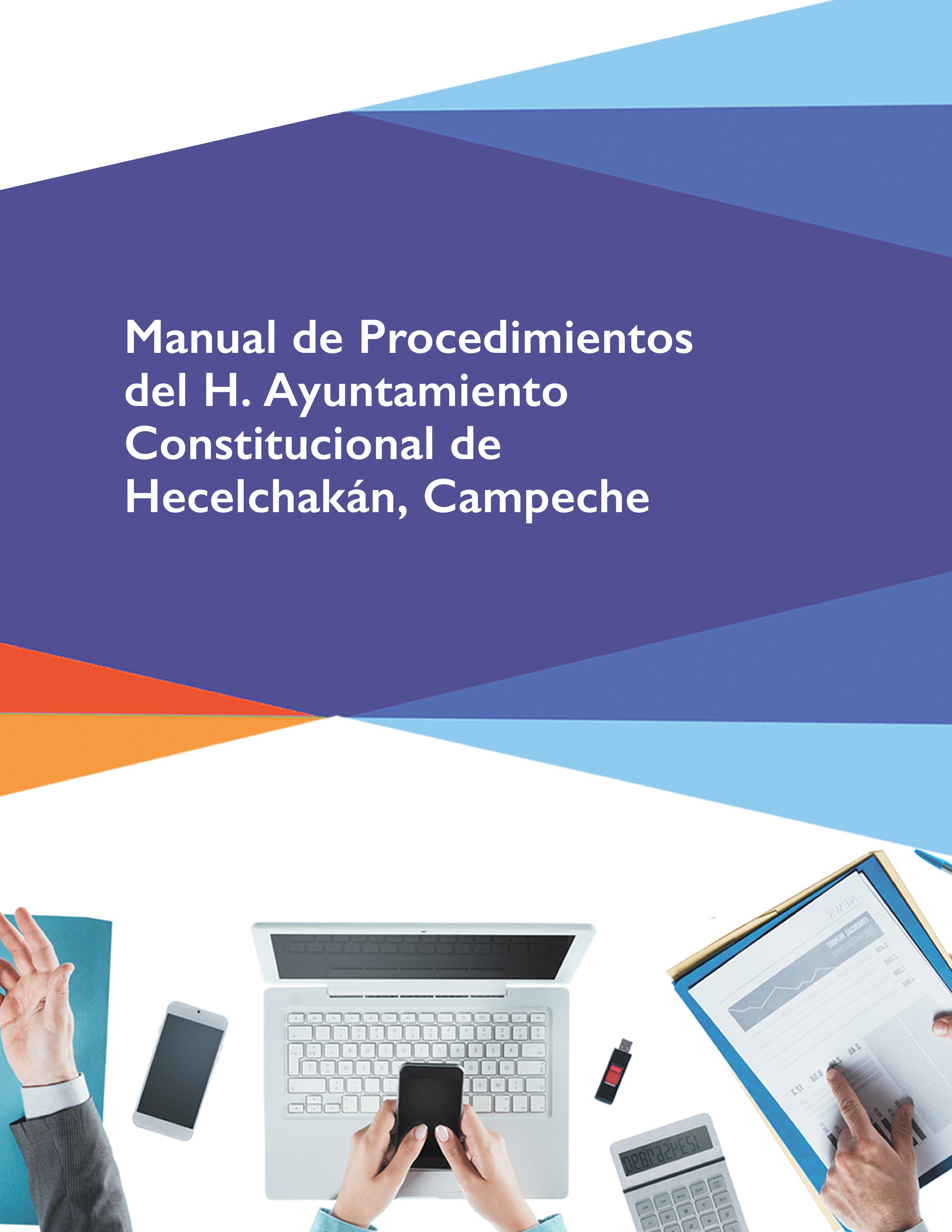 MANUAL DE PROCEDIMIENTOS DEL H. AYUNTAMIENTO CONSTITUCIONAL DE HECELCHAKÁN, CAMPECHEFECHA DE EMISIÓN: ENERO 2021Elaboró:Enlace Administrativo de la ContraloríaRevisó:Contralor MunicipalAutorizó:Presidente MunicipalValidó:Contralor MunicipalCONTENIDOJUSTIFICACIÓNDebido a la necesidad de formalizar e innovar los procesos, procedimientos y actividades, se elabora el Manual de Procedimientos del H. Ayuntamiento de He- celchakán, con el fin de que los servidores públicos que laboran en el Municipio tengan una guía de los procesos que cotidianamente realizan, facilitando así la realización de dichas actividades; procurando siempre tener una actitud propositi- va y valores basados en los principios de eficacia, eficiencia, economía, transpa- rencia y honradez.OBJETIVO DEL MANUALEl presente manual se elaboró con la finalidad que el H. Ayuntamiento de He- celchakán cuente con un instrumento normativo que defina los procedimientos a seguir de cada una de las Direcciones y Coordinaciones que lo integran.La implementación del Manual de Procedimientos permitirá que las Direccio- nes y Coordinaciones conozcan a detalle los pasos a seguir en la realización de las actividades encomendadas siempre regidos con eficiencia, eficacia, econo- mía, transparencia y honradez para la consecución del bienestar del municipio de Hecelchakán, lo que evitará duplicidades durante el desarrollo de las mismas,  y generará ahorro de tiempo y esfuerzo en la ejecución de las actividades, así como el mejor aprovechamiento de los recursos humanos, materiales, financieros y tecnológicos con los que cuenta cada área.El Manual de Procedimientos del H. Ayuntamiento de Hecelchakán tiene la intención de ser una herramienta útil para los servidores públicos de esta de- pendencia así como para la población en general, al saber cuál es el proceso de cada una de los departamentos, coordinaciones y direcciones que conforman el Ayuntamiento.Dará a conocer acerca del funcionamiento interno, procesos y trámites que se deben realizar para facilitar la actividad que se delega a cada dirección en el ámbito de su responsabilidad.Auxiliará en la inducción del puesto y al adiestramiento, al igual que en la capacitación de los servidores públicos, sirve para el análisis o revisión de los procedimientos de un sistema.Interviene en la consulta de todo el personal para uniformar y controlar el cum- plimiento de las rutinas de trabajo y evitar su alteración arbitraria.Facilita las labores de auditoria, evaluación del control interno y su evaluación.Aumenta la eficiencia de los empleados, indicándoles lo que deben hacer y cómo deben hacerlo.Construye una base para el análisis posterior del trabajo y el mejoramiento de los sistemas, procedimientos y métodos.En este marco, el presente documento tiene como finalidad fundamental el de consolidarse como un instrumento de apoyo administrativo que coadyuve al logro de las metas y objetivos de manera eficaz y eficiente, por lo que se considera ne- cesaria su actualización permanente y oportuna.FUNDAMENTO JURÍDICOConstitución Política de los Estados Unidos Mexicanos.Ley General de Contabilidad Gubernamental.Ley de Disciplina Financiera.Constitución Política del Estado de Campeche.Ley de Responsabilidades de los Servidores Públicos del Estado de Campeche.Ley de Hacienda de los municipios del Estado de CampecheLey Orgánica de los Municipios del Estado de Campeche.Ley de Disciplina Financiera y Responsabilidad Hacendaria del Estado de Campeche y sus municipiosCódigo Fiscal del Estado de CampecheLey de Hacienda del Estado de CampecheLey Orgánica de la Administración Pública del estado de CampecheLey de Obligaciones, Financiamientos y Deuda Pública del Estado de Campeche y sus municipiosLey de Obras Públicas del Estado de CampecheLey del Sistema de Coordinación Fiscal del Estado de CampecheCódigo Fiscal Municipal del Estado de CampecheLey que establece las bases para la Entrega-Recepción del despacho de los titulares y otros Servidores de las dependencias y entidades de la Administración Pública Estatal y MunicipalLey de Protección de Datos Personales del Estado de Campeche y sus MunicipiosLey de Planeación del Estado de CampecheLey de Trabajadores al Servicio del Gobierno del Estado de CampecheLey de Fiscalización Superior y Rendición de Cuentas del Estado de CampecheLey de Contratos de Colaboración Público Privada para el Estado de CampecheLey de Archivos del Estado de CampecheLey de Bienes del Estado de Campeche y de sus MunicipiosLey de Adquisiciones, Arrendamientos y Prestación de Servicios Relacionados con Bienes Muebles del Estado de CampecheLey de Transparencia y Acceso a la Información Pública del Estado de CampecheReglamento de la Ley de Obras Públicas del Estado de CampecheReglamento de la Administración Pública del Municipio de Hecelchakán, CampecheReglamento Interior del H. Ayuntamiento Para El Municipio de HecelchakánBando de Gobierno Municipal de Hecelchakán 2015-2018RESPONSABILIDADEs responsabilidad de elaborar y actualizar el Manual de Procedimientos del H. Ayuntamiento de Hecelchakán de los servidores públicos que integran las Dependencias de la Administración Pública. Cada titular de las Direcciones o Coordinaciones designarán un enlace que será el encargado de coordinar la elaboración o actualización del manual según sea el caso, teniendo en cuenta los objetivos y el marco jurídico que rodea a la unidad administrativa, integrando así un solo instrumento normativo que formalice las funciones a realizar de los servidores públicos. DE LA AUTORIZACIÓN, USO, REVISIÓN, ACTUALIZACIÓN Y DIFUSIÓNLa aprobación oficial del presente manual, se dará como tal, al momento que el Presidente Municipal y el Cabildo lo suscriba por estar de acuerdo con su conte- nido informativo.Una vez aprobado el manual de procedimientos, los directores, coordinadores e involucrados en su elaboración tendrán la obligación de dar a conocer formal- mente la necesidad de modificar o complementar su contenido; posteriormente se someterá a los trámites correspondientes para revisión, integración, adecuación, distribución y autorización de dichas actualizaciones. Todo ello, sin perjuicio a las leyes y reglamentos que delimitan su actuar.Su uso consiste en constituir una fuente formal, con actualización permanente que enmarcará las actividades de un proceso dado, por lo que será guía para el servidor público municipal en el desempeño de las funciones encomendadas.El propósito de los manuales radica en la utilidad que se le dé a éstos, por ello es vital que éstos se mantengan actualizados para así poder cumplir el propósito para el que fueron creados, será verificado y actualizado con la participación de las unidades administrativas responsables de ejecutar las actividades consigna- das en el mismo, a fin de centralizar el registro de revisiones y actualizaciones.A la vez que el manual sea aprobado se pondrá a disposición y alcance de todo el personal que conforma al H. Ayuntamiento para su conocimiento, la ver- sión electrónica deberá ser publicada en la página de internet del H. Ayuntamiento de Hecelchakán conforme a la Ley de Transparencia y Acceso a la Información Pública del Estado de Campeche para el fácil acceso del público en general.DESCRIPCIÓN DE PROCESOSCABILDOÁrea: CabildoNombre del Procedimiento: De las sesiones ordinariasFecha de Emisión: Enero 2021Fecha de Revisión:00Área: CabildoNombre del Procedimiento: De las sesiones ordinariasFecha de Emisión: Enero 2021Fecha de Revisión:00Diagrama de Flujo: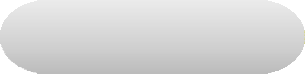 PRESIDENCIA MUNICIPALÁrea: Presidencia MunicipalNombre del Procedimiento: Realización de giras y eventos a los que asiste la o el PresidenteFecha de Emisión: Enero 2021Fecha de Revisión:00Área: Presidencia MunicipalNombre del Procedimiento: Realización de giras y eventos a los que asiste la o el PresidenteFecha de Emisión: Enero 2021Fecha de Revisión:00InicioTurnarresponsable deGirasyLogísticala agenda de actividades diarias del PresidenteRecibir, analizar y recabar la información general de los eventos y actividades a los que está invitado el Presidente, entregando	la Información recabada al responsable de Giras y LogísticaFicha técnicaFicha técnica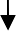 Mantenerinformadoel díadeleventoal responsable de Giras y Logística sobre el desarrollo del eventoAuxiliar para la coordinación del evento, revisar el orden del día, presídium, listado de entregas.Realizar pruebas de sonido, invitar a que asistan al evento.Al arribo de la o el Presidente presentar al presídium y orden del día.Durante el evento supervisar el correcto funcionamiento del audio tanto en bocinas como en micrófonos.Supervisar el desarrollo del evento y atender al Presidente.Indicar su lugar en el presídium al Presidente,así como lasactividadesquese llevarána cabodentro delprograma.Levantar reporte	porescrito	alfinalizar	elevento	y archivar.TerminaFINSECRETARÍA PARTICULARÁrea: Secretaría ParticularNombre del Procedimiento: Análisis de DocumentosFecha	de Emisión:Enero 2021Fecha de Revisión:00Área: Secretaría ParticularNombre del Procedimiento: Análisis de DocumentosFecha	de Emisión:Enero 2021Fecha de Revisión:00Diagrama de Flujo: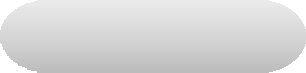 Área: Secretaría del H. AyuntamientoNombre del procedimiento: Control de GestiónFecha de emisión:Enero 2021Número	de revisión: 00Diagrama de Flujo:Área: Coordinación de SIPINNANombre del procedimiento: Protección de los Derechos de las niñas, niños y adolescentes.Fecha de emisión:Enero 2021Número	de revisión: 00Diagrama de Flujo:                                          COORDINACIÓN DE RECLUTAMIENTOÁrea: Coordinación de ReclutamientoNombre del Procedimiento: SorteoFecha	de emisión:Enero 2021Número de revisión: 00Área: Coordinación de ReclutamientoNombre del Procedimiento: SorteoFecha	de emisión:Enero 2021Número de revisión: 00COORDINACIÓN DE ASUNTOS JURÍDICOSÁrea: Departamento de PROFECONombre del procedimiento: Defender los derechos de los consumidores, prevenir abusos y garantizar relaciones de consume justas.Fecha de emisión:Enero 2021Número	de revisión: 00Diagrama de Flujo:COORDINACIÓN DE ARCHIVOÁrea: Coordinación de ArchivoNombre del procedimiento: Control de Gestión para la Consulta de DocumentosFecha de emisión:Enero 2021Número	de revisión: 00Área: Coordinación de ArchivoNombre	del	procedimiento:	Control	de GestiónPara la Consulta de DocumentosFecha de emisión:Enero 2021Número de revisión: 00Inicio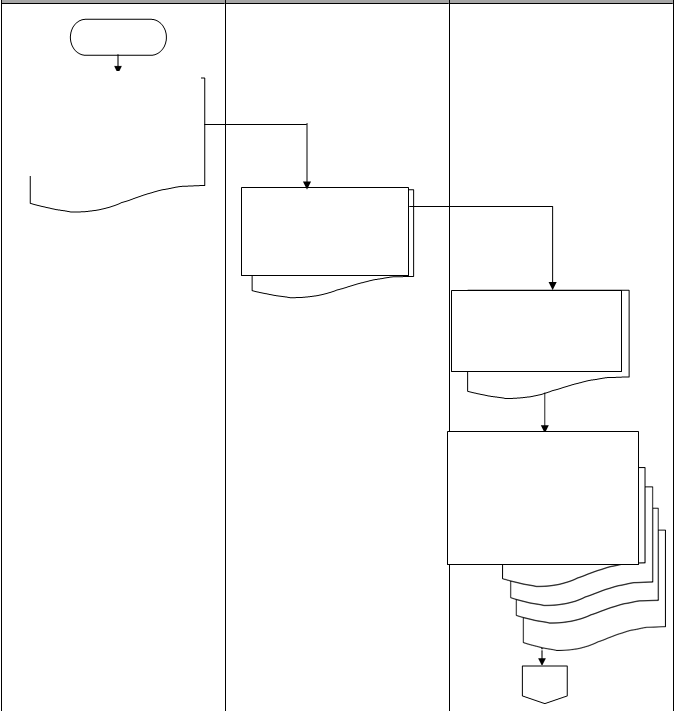 Recibir oficio de solicitud, para consultar documentos históricos e instruye al Jefe de Departamento para que atienda la solicitud.Recibir el oficio de solicitud y da instrucciones a Analista la búsqueda de información.Realizar la búsqueda de información en las series documentales que conforman el ArchivoLocalizar la información entregándola al usuario con el formato de: registro de consulta de usuarios externos, de registro de préstamo de documentos a usuarios internos; registro usuarios y; Registro de consulta de documentos, para dar el servicio de consulta de documentos.   Formatos 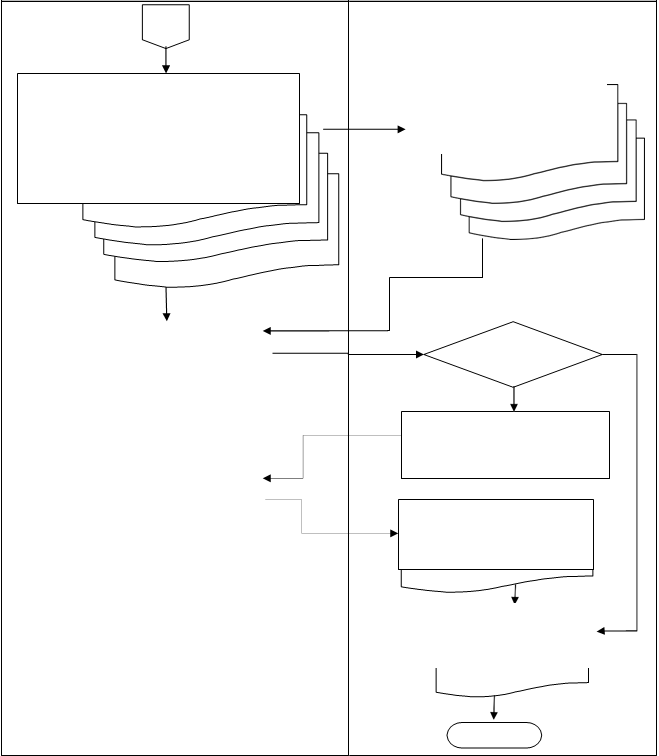 Llenar los formatos para dar el servicio de consulta de documentos según corresponda el lugar donde se preste el servicio, con el fin de llevar el control y estadísticaRecibir el formato correspondiente y la identificación oficial del usuario    Formatos ¿Requiere fotocopiado?Indicar al usuario externo que realice el pago correspondiente en la Tesorería MunicipalEntregar  las	fotocopias o digitalizaciones solicitadas por el usuario externoEntregar al usuario interno la reproducción de documentos y cancelar el formato de registroFinManual de ProcedimientosCOORDINACIÓN DE SEGURIDAD PÚBLICAÁrea: Coordinación de Seguridad PúblicaNombre del procedimiento: Supervisión de los Oficiales Operativos de Seguridad PúblicaFecha de emisión: Enero 2021Número de revisión: 00Manual de ProcedimientosÁrea: Coordinación de Seguridad PúblicaNombre del procedimiento: Supervisión de los Oficiales Operativos de Seguridad PúblicaFecha de emisión: Enero 2021Número de revisión: 00Diagrama de Flujo:Manual de Procedimientos TESORERÍAÁrea: TesoreríaNombre del Procedimiento: Revisión y Autorización de Pólizas de Diario y ChequesFecha	de emisión:Enero 2021Número de revisión: 00Manual de ProcedimientosÁrea: TesoreríaNombre del Procedimiento: Revisión y Autorización de Pólizas de Diario y ChequesDiagrama de Flujo:Fecha de emisión: Enero 2021Número de revisión: 00Encargado de Estados Financieros	Egresos	Auditoría InternaFin	 	Manual de ProcedimientosÁrea: TesoreríaNombre del Procedimiento: Entrega de Activo FijoFecha	de emisión: Enero 2021Número de revisión: 00Manual de ProcedimientosÁrea: TesoreríaNombre del Procedimiento: Procedimiento para la Entrega de Activo FijoDiagrama de Flujo:Fecha de emisión: Enero 2021Número de revisión: 00Manual de ProcedimientosCOORDINACIÓN DE INGRESOSÁrea: Coordinación de IngresosNombre	del	Procedimiento:	Registro	de	Licencia	de FuncionamientoFecha	de emisión: Enero 2021Número de revisión: 00Manual de ProcedimientosManual de ProcedimientosInicioCOORDINACIÓN DEÁrea: Coordinación de EgresosManual de ProcedimientosFecha	deNúmero deNombre del Procedimiento: Para la elaboración e integración del Presupuesto de Egresosemisión:Enero 2021revisión: 00Manual de ProcedimientosManual de ProcedimientosManual de ProcedimientosManual de ProcedimientosManual de ProcedimientosÁrea: Coordinación de EgresosNombre del Procedimiento: Para la elaboración e integración del Presupuesto de EgresosDiagrama de Flujo:Fecha	de emisión: Enero 2021Número de revisión: 00Director de Egresos y Control PresupuestalTesorero MunicipalJefe de Departamento de PresupuestoDependencias y Proyectos de Presupuesto,Reporte de Evaluación del Desempeño Operativo y Partidas Centralizadas para su análisisRecibir información solicitada a las   Coordinador de Ingresos, Recursos Humanos y Contabilidad y remite al Jefe de Departamento de Presupuesto PersonalesRecibir información del Coordinador de Egresos y realizar análisis de la Evaluación del Desempeño Presupuestal de las Dependencias y entrega propuesta de asignación de techospresupuestalesReportesReportesRecibir y revisa la propuesta de asignación de techos presupuestales y presenta al Tesorero MunicipalReportes12SIPresentaObservacionesNORealiza revisión de la propuesta de techos presupuestales con el Tesorero MunicipalReportes12SIPresentaObservacionespresNO	SDirector de Egresos y Control PresupuestalTesorero MunicipalDirector JurídicoRevisar anteproyecto de PresupuestoAnteproyectoAnteproyectoSIPresentaObservaciones	199NOPresentar para su revisión el Anteproyecto del Presupuesto al Presidente Municipal derivando en su caso en sesiones de trabajo con los Secretarios y realiza adecuaciones.Integrar versión final del anteproyecto del presupuesto para revisión del Tesorero MunicipalAnteproyectoAnteproyecto19SIPresentaObservacionesEnviar al Tesorero Municipal Anteproyecto del Presupuesto de Egresos para su revisión.NOAnteproyectoRemitir el anteproyecto del presupuesto al Coordinador de Egresos para que solicite a la Dirección Jurídica la elaboración del Dictamen.Solicitar al Director Jurídico elaboración del Dictamen del Presupuestode Egresos.AnteproyectoElaborar el Dictamen del Presupuesto de Egresos y envía al Tesorero Municipal para su revisiónAnteproyectoRecibir Dictamen del Presupuesto de Egresos para su revisión y firma.DictamenJefe de Departamento de Presupuesto	Dirección de SistemasRecibir e integrae cédulas de carga del presupuesto para la elaboración del Layout de carga y envía mediante oficio a la Dirección de Sistemas para su registroLayout de cargaRecibir el Layout de carga y notifica al Jefe de Departamento de Presupuesto que realizo registro para revisión en sistemaLayout de cargaFinManual de Procedimientos OFICIALÍA MAYORÁrea: Dirección de AdministraciónNombre del procedimiento: Para la alta, baja o cambio de adscripción o salario del personal que labora en el H. AyuntamientoFecha de emisión: Enero 2021Número de revisión: 00Manual de ProcedimientosManual de ProcedimientosÁrea: Dirección de AdministraciónNombre del procedimiento: Para la alta, baja o cambio de adscripción o salarioFecha de emisión: Enero 2021Número de revisión: 00Manual de ProcedimientosManual de ProcedimientosCOORDINACIÓN DE RECURSOS HUMANOSManual de ProcedimientosManual de ProcedimientosMemorándumFormato de justificaciónManual de ProcedimientosManual de ProcedimientosManual de Procedimientos COORDINACIÓN DE RECURSOS MATERIALESÁrea: Recursos MaterialesNombre del procedimiento: Para solicitar el alta de un bien mueble en el Sistema de InventariosFecha deemisión:Enero 2021Número de revisión: 00Manual de ProcedimientosManual de ProcedimientosÁrea: Recursos MaterialesNombre del procedimiento: Para solicitar el alta de un bien mueble en el Sistema de InventariosFecha de emisión: Enero 2021Número de revisión: 00Diagrama de Flujo:Coordinador de enlaces	Jefe de departamento deinventariosPersonal del área de inventariosInicioOficio.FormatoRecibir oficio, formato de solicitud de alta de activos fijos y factura original de la adquisición de bienes inmuebles.Oficio, factura y formato.Oficio, factura y formato.Entregar los bienes muebles solicitados, instruir al personal del área de  inventarios .Enviar mediante oficio los resguardosRemitir a través de oficio el resguardo original de la Dirección o Coordinación solicitante para recabar las firmas deAcudir a las instalaciones a pegardebidamente firmados al Departamento de inventarios.usuario y Coordinador o Director Administrativo en el resguardo, así como factura original para que se realice el trámite de pago.etiquetas de los bienes muebles adquiridos.Etiquetas.Oficio, resguardo, factura.Manual de ProcedimientosManual de Procedimientos COORDINACIÓN DE ATENCIÓN CIUDADANAManual de ProcedimientosManual de ProcedimientosManual de ProcedimientosDiagrama de flujo:Analista	Jefe de departamento	Director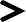 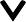 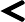 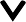 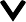 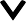 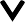 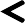 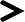 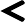 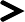 InicioPetición	SitelefónicaNoPetición	SimediosNoPetición	Si	A giraAtender y asesorar al peticionario en el trámite de su solicitud explicando de acuerdo a las características del  mismo de seguimiento.NoInformar  al  Directo  sobre  las peticionesSi	recibidas      para      que      determine    suPetición	 	B módulosNoasignación.Petición oficinaSiRealizar oficio con los datos del  ciudadano y la petición.Petición.PeticiónAnotar folio sobre la petición para su escaneo en el archivo digital.Firmar oficios realizados.Petición.Oficio.Petición.19C	 	Datos	SiNoManual de Procedimientos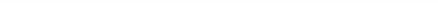 AnalistaJefe de departamentoDirectorB	18	AEntregar oficio y petición en la secretaría correspondiente, obteniendo sellos de recibido de las mismas.¿Instrucción alcalde?Oficio.CPetición.Tarjeta informativa.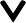 Escanear oficios con sellos de secretarías para archivo digital.Oficio.Archivar diariamente los oficios en la carpeta que corresponda según la dependencia.Firmar oficios realizados.Oficio.Oficio.Petición.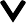 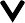 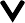 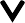 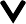 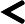 FinManual de ProcedimientosDEPARTAMENTO DE INFORMÁTICAÁrea: Departamento de InformáticaNombre del procedimiento: Mantenimiento, buen trato, instalación y todo lo relacionado con el equipo de cómputoFecha de emisión: Enero 2021Número de revisión: 00Manual de ProcedimientosÁrea: Departamento de InformáticaNombre del procedimiento: Mantenimiento, buen trato, instalación y todo lo relacionado con el equipo de cómputoFecha de emisión: Enero 2021Número de revisión: 00Diagrama de Flujo:Manual de ProcedimientosDIRECCIÓN DE PLANEACIÓN Y BIENESTARManual de ProcedimientosDiagrama de Flujo:Manual de ProcedimientosManual de ProcedimientosDiagrama de Flujo:Manual de ProcedimientosCOORDINACIÓN DE TRANSPARENCIAÁrea: Coordinación de TransparenciaNombre del Procedimiento: Atención a las solicitudes de información formuladas por la ciudadanía al Ayuntamiento, sus Direcciones y Coordinaciones.Fecha de emisión: Enero 2021Número de revisión: 00Manual de ProcedimientosManual de ProcedimientosManual de ProcedimientosÁrea: Coordinación de Transparencia Nombre del Procedimiento: Atención a las solicitudes de información formuladas por la ciudadanía al Ayuntamiento, sus Direcciones y Coordinaciones.Fecha de emisión: Enero 2021Número de revisión: 00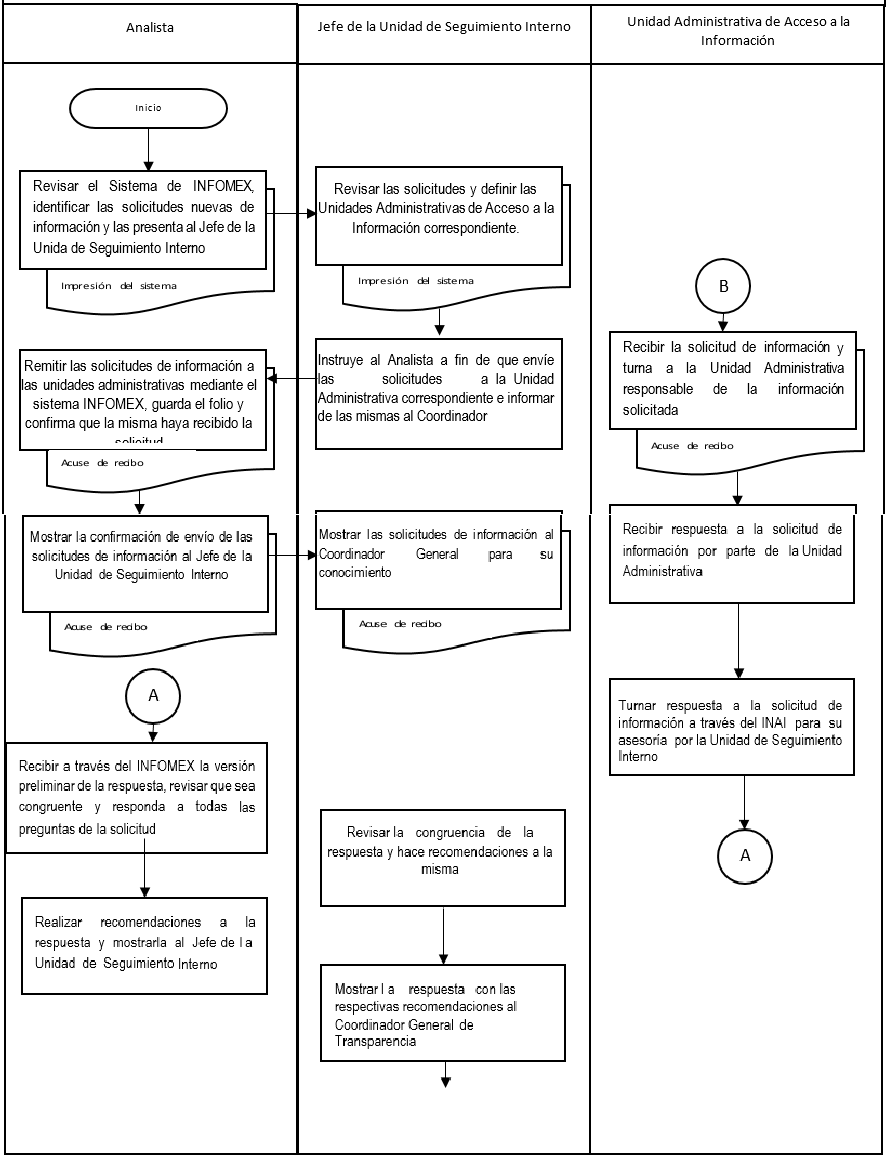 Manual de ProcedimientosManual de ProcedimientosDIRECCIÓN DE OBRAS PÚBLICAS Área: Dirección de Obras PúblicasNombre del procedimiento: Edificación de Construcciones de Espacios Educativos, Culturales y DeportivosFecha de emisión: Enero 2021Número de revisión: 00Manual de ProcedimientosManual de ProcedimientosÁrea: Dirección de Obras Públicas Nombre del procedimiento: Edificación de Construcciones de Espacios Educativos, culturales y deportivosFecha de emisión:Enero 2021Número	de revisión: 00Diagrama de Flujo:Manual de ProcedimientosÁrea: Dirección de Obras Públicas Nombre del procedimiento: Coordinar la Atención de los Requerimientos	de	Instancias	Fiscalizadoras	y	el Seguimiento de ObservacionesFecha de emisión: Enero 2021Número de revisión: 00Manual de ProcedimientosÁrea: Dirección de Obras Públicas Nombre del procedimiento: Coordinar la atención de los requerimientos de instancias fiscalizadoras y el seguimiento de observaciones, en su caso.Fecha	de emisión: Enero 2021Número	de revisión: 00Diagrama de Flujo:Manual de ProcedimientosDIRECCIÓN DE SERVICIOS PÚBLICOS Área: Dirección Servicios Públicos Nombre del Procedimiento: Recolección de Desechos SólidosFecha	de emisión: Enero 2021Número de revisión: 00Manual de ProcedimientosManual de ProcedimientosÁrea: Dirección de Servicios Públicos Nombre del Procedimiento: Recolección de Desechos SólidosFecha de emisión: Enero 2021Número de revisión: 00Diagrama de Flujo:Manual de ProcedimientosÁrea: Dirección de Servicios PúblicosNombre del Procedimiento: Vacunación de mascotas en comunidadesFecha	de emisión: Enero 2021Número de revisión: 00Descripción de actividades:Manual de ProcedimientosÁrea: Dirección de Servicios Públicos Nombre del Procedimiento: Esterilización de Mascotas en comunidadesDiagrama de Flujo:Fecha de emisión: Enero 2021Número de revisión: 00Manual de Procedimientos DIRECCIÓN DE DESARROLLO ECONÓMICODescripción de actividades: 	Manual de Procedimientos	Manual de ProcedimientosDiagrama de Flujo:Manual de ProcedimientosDescripción de actividades:Manual de ProcedimientosDiagrama de Flujo:Departamento de Mercados y Comercio en Vía PúblicaSubdirección Abasto y ComercioInicioSolicitud y documentación requeridaDocumentación necesaria para procederFinFinRubricar formato para su autorizaciónRubricar formato para su autorizaciónFinFirmar de hoja de liquidación por jefes de Dpto. y SubdirecciónLiquidaciónManual de ProcedimientosManual de ProcedimientosCOORDINACIÓN DE MEJORA REGULATORIAÁrea: Coordinación de Mejora RegulatoriaNombre del procedimiento: Promover, coadyuvar y mejorar el proceso de Planeación Municipal, considerando dentro de este, la formación, instrumentación, control y evaluación del Plan de Desarrollo Municipal, y los programas que de él se deriven.Fecha de emisión: Enero 2021Número de revisión: 00Manual de ProcedimientosÁrea: Coordinación de Mejora RegulatoriaNombre del procedimiento: Promover, coadyuvar y mejorar el proceso de Planeación Municipal, considerando dentro de este, la formación, instrumentación, control y evaluación del Plan de Desarrollo Municipal, y los programas que de él se deriven.Fecha de emisión: Enero 2021Número de revisión: 00Diagrama de Flujo:Manual de ProcedimientosDIRECCIÓN DE DESARROLLO URBANO, CATASTRO Y ORDENAMIENTO TERRITORIALManual de ProcedimientosDiagrama de Flujo:Manual de ProcedimientosManual de ProcedimientosDiagrama de Flujo:Manual de ProcedimientosCOORDINACIÓN DE MEDIO AMBIENTEManual de ProcedimientosDiagrama de Flujo:Manual de ProcedimientosManual de ProcedimientosManual de ProcedimientosDiagrama de Flujo: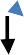 Manual de Procedimientos DIRECCIÓN DE CULTURAManual de ProcedimientosManual de ProcedimientosDiagrama de Flujo:Manual de ProcedimientosManual de ProcedimientosManual de ProcedimientosManual de ProcedimientosDiagrama de Flujo:Manual de Procedimientos COORDINACIÓN DE TURISMOManual de ProcedimientosDiagrama de Flujo:Manual de ProcedimientosCOORDINACIÓN DE DESARROLLO SOCIALÁrea: Dirección de Desarrollo SocialNombre del procedimiento: Programa de LimpiezaFecha de emisión:Enero 2021Número	de revisión: 00 	Manual de Procedimientos	Manual de ProcedimientosÁrea: Dirección de Desarrollo SocialNombre del procedimiento: Programa de LimpiezaFecha de emisión:Enero 2021Número de revisión: 00Diagrama de Flujo:Manual de ProcedimientosManual de Procedimientos COORDINACIÓN DE SALUDManual de ProcedimientosDiagrama de Flujo:Manual de ProcedimientosManual de ProcedimientosManual de ProcedimientosManual de ProcedimientosManual de ProcedimientosCOORDINACIÓN DEL INSTITUTO DE LA MUJERÁrea: Coordinación del Instituto de la MujerNombre del procedimiento: Organización de una Gira de la PresidenciaFecha de emisión: Enero 2021Número de revisión: 00Manual de ProcedimientosÁrea: Coordinación del Instituto de la MujerNombre del procedimiento: Organización de una Gira de PresidenciaFecha de emisión: Enero 2021Número de revisión: 00Diagrama de Flujo:Manual de ProcedimientosÁrea: Coordinación del Instituto de la MujerNombre del procedimiento: Boletín de Prensa y Desplegado InformativoFecha de emisión: Enero 2021Número de revisión: 00Manual de ProcedimientosDiagrama de flujo:Manual de Procedimientos COORDINACIÓN DE EDUCACIÓNÁrea: Coordinación de EducaciónNombre del procedimiento: Difusión de eventos educativos.Fecha de elaboración:Enero 2021Revisó00Manual de ProcedimientosManual de ProcedimientosÁrea: Coordinación de EducaciónNombre del procedimiento: Difusión de eventos educativos.Fecha de elaboración:Enero 2021Revisó00Manual de ProcedimientosCoordinación de educación.	Jefe de Eventos Educativos.Establecer convenios de colaboración.Turnar los materiales de difusión.Dirigir proyectos editoriales y prepara proyectos futuros.Diseñar	estrategias	publicitarias, promover y coordinar.Atiender solicitudes de apoyo y realiza informesFinManual de ProcedimientosCOORDINACIÓN DE DEPORTESÁrea: Coordinación de Deportes Nombre del procedimiento: Para realizar Torneos Municipales y Eventos DeportivosFecha de emisión:Enero 2021Número de revisión: 00Manual de ProcedimientosManual de ProcedimientosManual de ProcedimientosCOORDINACIÓN DE DEPORTESÁrea: Coordinación de Deportes Nombre del procedimiento: Para realizar Torneos Municipales y Eventos DeportivosFecha de emisión:Enero 2021Número de revisión: 00Manual de ProcedimientosManual de ProcedimientosManual de Procedimientos COORDINACIÓN DE DESARROLLO RURAL E INDÍGENAÁrea: Coordinación de Desarrollo Rural e IndígenaNombre del procedimiento: Retiro de Obstáculos en la Vía Pública RuralFecha	deemisión: Enero 2021Número de revisión: 00Manual de ProcedimientosÁrea: Coordinación de Desarrollo Rural e IndígenaNombre	del	procedimiento:	Retiro	de Obstáculos en la Vía Publica RuralFecha	de emisión:Enero 2021Número de revisión: 00Diagrama de Flujo:Manual de ProcedimientosÁrea : Coordinación de Desarrollo Rural e IndígenaNombre del procedimiento: Inspección de Solicitudes y QuejasFecha de emisión: Enero 2021Número de revisión: 00Manual de ProcedimientosÁrea: Coordinación de Desarrollo Rural eIndígenaNombre del procedimiento: Inspección de Solicitudes y QuejasFecha de emisión: Enero 2021Número de revisión: 00Diagrama de Flujo:Manual de Procedimientos DIRECCIÓN DE PROTECCIÓN CIVILÁrea: Dirección de Protección Civil Nombre del procedimiento: Movimiento de PersonalFecha de emisión:Enero 2021Número	de revisión: 00Manual de ProcedimientosÁrea: Dirección de Protección Civil Nombre del procedimiento: Movimiento de PersonalFecha	deemisión:	Enero 2021Número	de revisión: 00Diagrama de Flujo:Manual de ProcedimientosÁrea: Dirección de Protección CivilNombre del procedimiento: Requisición de Bienes y ServiciosFecha de emisión: Enero 2021Número de revisión: 00Manual de ProcedimientosÁrea: Dirección de Protección CivilNombre del procedimiento: Requisición de Bienes y ServiciosFecha de emisión:Enero 2021Número de revisión: 00Diagrama de Flujo:Verificar suficiencia presupuestal delrequerimiento. Si cuenta	   con suficientepresupuestal.Emitir requisición, recabar firma del titular de la dependencia y enviar a recursos materiales para el procedimiento de adquisición aplicableRealizar el procedimiento de adquisición de acuerdo al monto, tipo de bien o servicio y normatividad en la materia.Manual de ProcedimientosManual de Procedimientos DIRECCIÓN DE AGUA POTABLE Y ALCANTARILLADOÁrea: Dirección de Agua Potable y AlcantarilladoNombre del procedimiento: Supervisar la Generación y el Ingreso de Aguas Residuales a la Planta de TratamientoFecha	de emisión: Enero 2021Número	de revisión: 00Manual de ProcedimientosÁrea: Direccción de Agua Potable y AlcantarilladoNombre del procedimiento: Supervisar la Generación y el Ingreso de Aguas Residuales a la Planta de TratamientoFecha	de emisión:Enero 2021Número de revisión: 00Diagrama de Flujo:Manual de ProcedimientosManual de ProcedimientosManual de ProcedimientosÁrea: Dirección de Agua Potable y AlcantarilladoNombre del procedimiento: Supervisar la Generación y el Ingreso de Aguas Residuales a la Planta de TratamientoFecha	deemisión:Enero 2021Número de revisión: 00Diagrama de Flujo:Supervisar el mantenimiento a construcciones, instalaciones, equipos de tratamiento y de laboratorio de la PT, verificando su registro en la bitácoraDar seguimiento a las requisiciones de reactivos, productos químicos operacionales, equipos de laboratorio o de tratamiento o cualquier otro insumo requerido para la operación.Programar las fechas de realización del muestreo del efluente final por parte del laboratorio de prueba e indica el punto de muestreo y dar seguimiento a la recepción del reporte a emitir a las autoridades ambientales competentes.Elaborar   un	oficio para remitir reporte de resultados de análisis físico - químicos y microbiológicos del efluente final a la autoridad competente, conservando copia por un periodoManual de ProcedimientosMANUAL DE PROCEDIMIENTOSÓRGANO INTERNO DE CONTROLÁrea: Órgano Interno de Control                                         Fecha de Emisión:            Número deNombre del procedimiento: Moviemintos de Personal    Enero 2021                      revisión: 00Manual de ProcedimientosÁrea: Órgano Interno de ControlNombre del procedimiento: Movimientos de Personal	Fecha de emisión:Enero 2021Número de revisión: 00Diagrama de Flujo:NoManual de ProcedimientosÁrea: Órgano Interno de ControlNombre del procedimiento: Aplicación del Fondo RevolventeFecha	deemisión:Enero 2021Número de revisión: 00Manual de ProcedimientosÁrea: Órgano Interno de controlÓRGANO INTERNO DE CONTROLFecha deNúmero deNombre del Procedimiento: Aplicación del Fondo RevolventeDiagrama de Flujo:emisión:Enero 2021revisión: 00Manual de ProcedimientosDIRECCIÓN DE GOBERNACIÓNÁrea: Dirección de GobernaciónNombre del procedimiento: Supervisión de los Oficiales Operativos de Seguridad Pública por ZonasFecha de emisión: Enero 2021Número de revisión: 00Manual de ProcedimientosÁrea: Dirección de GobernaciónNombre del procedimiento: Supervisión de los Oficiales Operativos de Seguridad Pública por ZonasFecha de emisión: Enero 2021Número de revisión: 00Diagrama de Flujo:Manual de ProcedimientosÁrea: Dirección de Gobernación.Nombre del procedimiento: Atención CiudadanaFecha de emisión:Enero 2021Número de revisión: 00Manual de ProcedimientosÁrea: Dirección de Gobernación Nombre del procedimiento: Atención CiudadanaFecha de emisión:Enero 2021Número de revisión: 00Diagrama de Flujo:GLOSARIO DE TÉRMINOSManual de procedimiento: Un manual de procedimientos es el documento que contiene la Descripción de actividades: que deben seguirse en la realización de las funciones de una unidad administrativa, o de dos o más de ellas.Organización: Las organizaciones son sistemas sociales diseñados para lograr metas y objetivos por medio de los recursos humanos y de otro tipo. Están com- puestas por subsistemas interrelacionados que cumplen funciones especializa- das. Convenio sistemático entre personas para lograr algún propósito específico.Libro blanco: Es la presentación clara y transparente de la aplicación de los recursos para la ejecución de las obras, por lo anterior este documento contiene toda la información referente al desarrollo del programa con sus obras y avances de las mismas, así como toda la información técnica y financiera relacionada con la correcta aplicación de los recursos.Administración pública: la Administración Pública como el contenido esencial de la actividad de correspondiente al Poder Ejecutivo, y se refiere a las activida- des de gestión, que el titular de la misma desempeña sobre los bienes del Estado para suministrarlos de forma inmediata y permanente, a la satisfacción de las necesidades públicas y lograr con ello el bien general, dicha atribución tiende a la realización de un servicio público, y se somete al marco jurídico especializado que norma su ejercicio y se concretiza mediante la emisión y realización del contenido de actos administrativos emitidos.Reglamento: El reglamento es una norma jurídica de carácter general dictada por el poder ejecutivo. Su rango en el orden jerárquico es inmediatamente inferior a la ley, y generalmente la desarrolla.Objetivo: elemento programático que identifica la finalidad hacia la cual deben dirigirse los recursos y esfuerzos para dar cumplimiento a los propósitos.Función: La palabra Función hace referencia a una actividad o al conjunto de actividades genéricas, que desempeña uno o varios elementos, de forma comple- mentaria para conseguir un objetivo concreto y definido.Procedimiento: es el modo de ejecutar determinadas acciones que suelen rea- lizarse de la misma forma, con una serie común de pasos claramente definidos, que permiten realizar una ocupación o trabajo correctamente.Presupuesto: es la previsión de gastos e ingresos para un determinado lapso de tiempo, por lo general un año.Desarrollo social: se refiere al desarrollo del capital humano y capital social en una sociedad. Implica una evolución o cambio positivo en las relaciones de indi- viduos, grupos e instituciones en una sociedad. Implica principalmente Desarrollo Económico y Humano.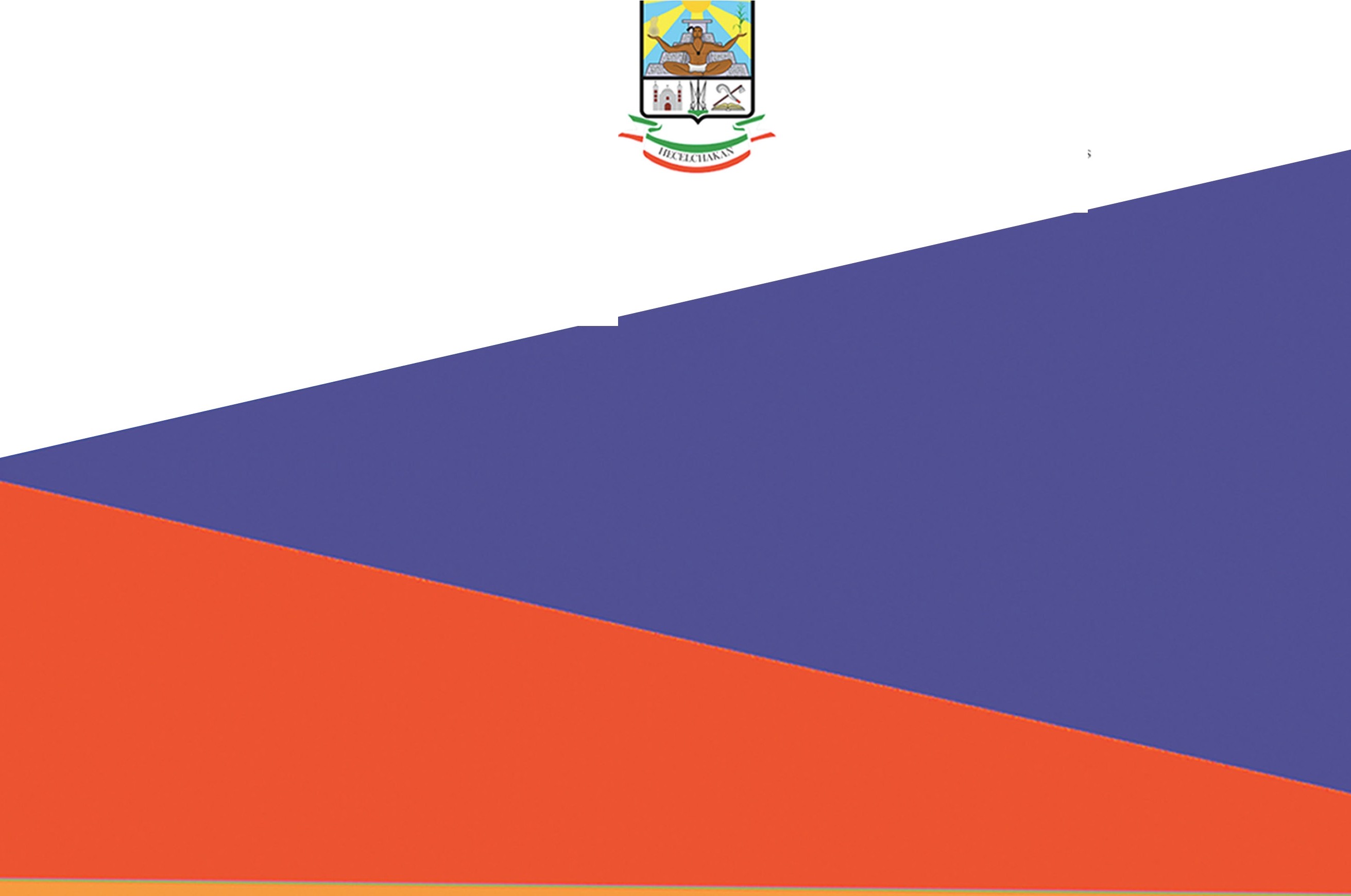 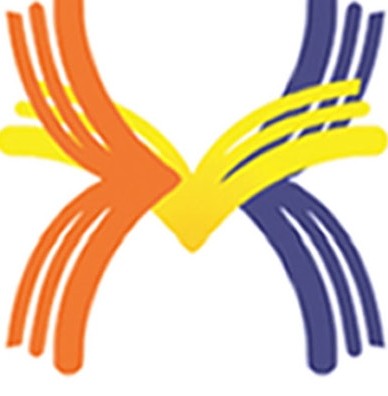 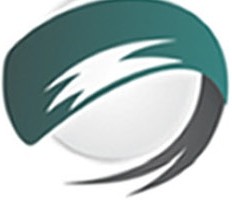 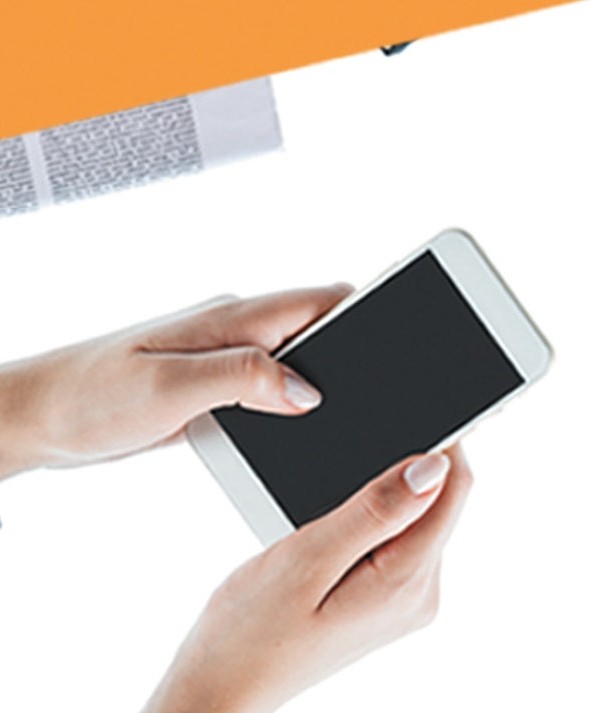 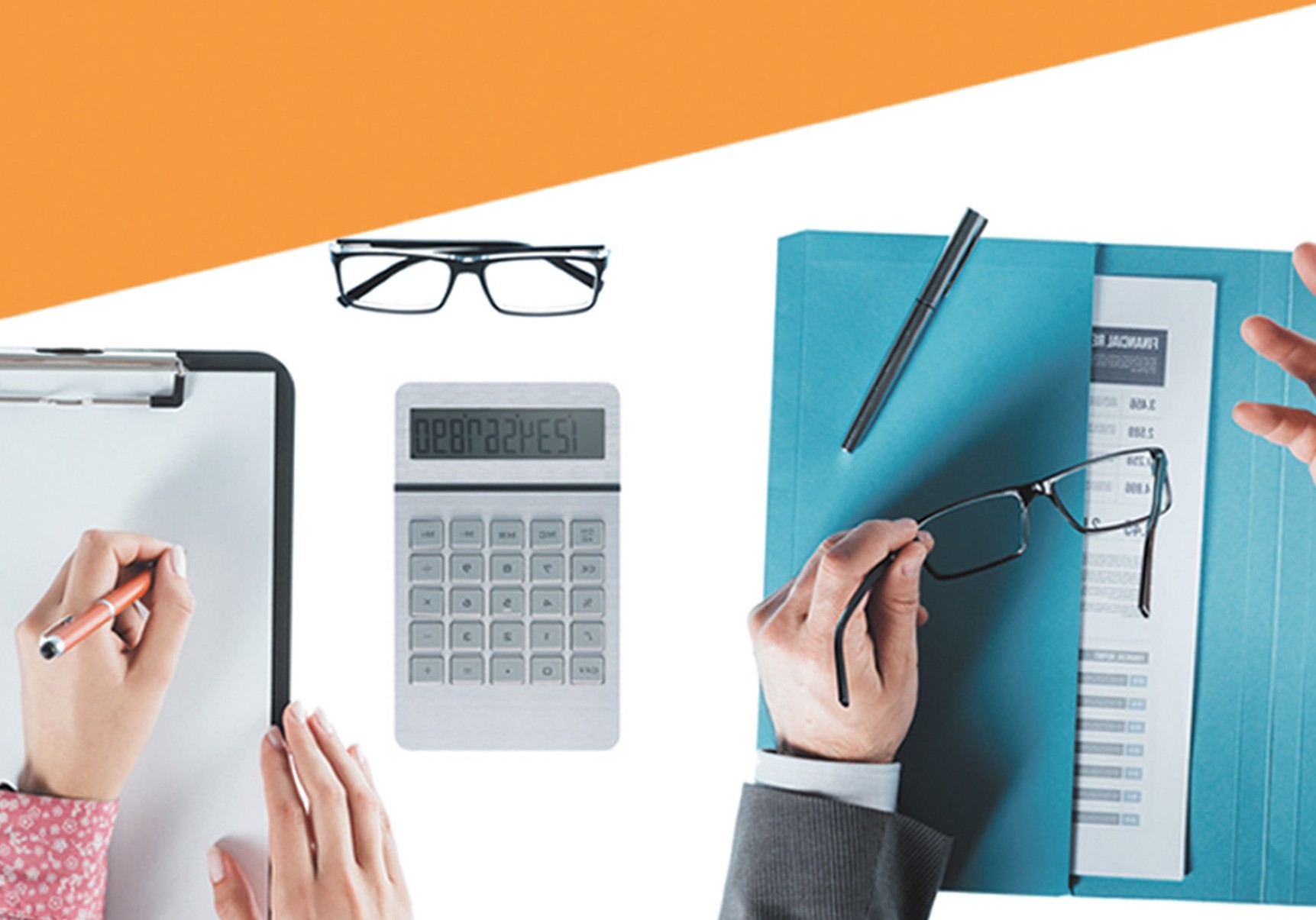 HECELCHAl<ANH AYUNTAMIE TO 2 0 1 5· 2 0 1 8CONSElLLERSContadorcs  & ConsultorcNo. Con.Descripción de actividad:1Inicio2Asistir con puntualidad una vez al mes a la convocatoria de la sesión, por regla general de18:00 a 21:00 horas.3Pase de lista.4Declaratoria de quórum, en su caso y de apertura de la sesión.5Escuchar la lectura del acta anterior para su aprobación o corrección; si ocurriera discusión sobre alguno de los puntos de ésta, podrán hacer uso de la palabra dos miembros en pro y dos en contra, después de lo cual se consultará la opinión de los demás integrantes sobre su aprobación o modificación; y en caso de empate, el Presidente Municipal tendrá voto de calidad. Si el acta fuera aprobada se procederá a su firma por cada uno de los integrantes del cabildo.6Escuchar la lectura de la correspondencia expedida y recibida más importante.7Proponer iniciativas.8Tratar asuntos específicos.9Tratar asuntos generales.10Clausura.11Fin.Descripción de Actividad:Descripción de Actividad:Descripción de Actividad:Descripción de Actividad:ResponsableFormato oDocumentoTantosTurnar responsable de Giras y Logística la agenda de actividades diarias del PresidenteTurnar responsable de Giras y Logística la agenda de actividades diarias del PresidenteTurnar responsable de Giras y Logística la agenda de actividades diarias del PresidenteTurnar responsable de Giras y Logística la agenda de actividades diarias del PresidenteResponsable Agenda y SeguimientoN/ARecibir del Seguimiento Presidenteresponsable la agenda dede	Agenda actividadesy delResponsable de Giras y LogísticaN/ARecibir, analizar y recabar la información general de los eventos y actividades a los que está invitado el Presidente, entregando la Información recabada al responsable de Giras yLogísticaRecibir, analizar y recabar la información general de los eventos y actividades a los que está invitado el Presidente, entregando la Información recabada al responsable de Giras yLogísticaRecibir, analizar y recabar la información general de los eventos y actividades a los que está invitado el Presidente, entregando la Información recabada al responsable de Giras yLogísticaRecibir, analizar y recabar la información general de los eventos y actividades a los que está invitado el Presidente, entregando la Información recabada al responsable de Giras yLogísticaAnalista de Giras y LogísticaFicha técnica3 originalesEntregar ficha técnica al Presidente para su conocimientoEntregar ficha técnica al Presidente para su conocimientoEntregar ficha técnica al Presidente para su conocimientoEntregar ficha técnica al Presidente para su conocimientoResponsable de Giras y LogísticaFicha técnica2 originalesAsignar al personal bajo su mando el evento o gira de trabajo que le corresponda cubrir, así como el material correspondienteAsignar al personal bajo su mando el evento o gira de trabajo que le corresponda cubrir, así como el material correspondienteAsignar al personal bajo su mando el evento o gira de trabajo que le corresponda cubrir, así como el material correspondienteAsignar al personal bajo su mando el evento o gira de trabajo que le corresponda cubrir, así como el material correspondienteMantener informado el día del evento al responsable de Giras y Logística sobre el desarrollo del eventoResponsable de Giras y LogísticaAuxiliar para la coordinación del evento, revisar el orden del día, presídium, listado de entregas.Analista de Giras y LogísticaRealizar pruebas de sonido, invitar a que asistan al evento.Al arribo de la o el Presidente presentar al presídium y orden del día.Responsable de Giras y LogísticaDurante el evento supervisar el correcto funcionamiento del audio tanto en bocinas como en micrófonos.Analista de Giras y LogísticaIndicar su lugar en el presídium al Presidente, así como las actividades que se llevarán a cabo dentrodelprograma.Responsable de Giras y LogísticaSupervisar el desarrollo del evento y atender al Presidente.Responsable de Giras y LogísticaLevantar reporte por escrito al finalizar el evento y archivar.Termina procedimiento.Responsable de Giras y LogísticaReporte de evento realizado1 originalNo. Cons.Descripción de Actividad:InsumoInsumoSalidaSalida1InicioControl Gestiónde2Controlar	el	ingreso	y	registro	de	losdocumentos	recibidos	para	el	Presidente Municipal y el Secretario Particular.Control GestióndeTomadecisiones acuerdosde y3Verificar que la documentación enviada a la Presidencia Municipal y a la Secretaría Particular, sea canalizada al área competente para su atención y respuesta correspondiente.Control GestióndeElaboración documentosde4Elaborar informes de los documentos turnadosa las diferentes áreas.Control GestióndePresentacióntemasde5Monitorear el avance de las gestiones.Control GestióndeAnálisisinformesde6Atender de manera personal los asuntos que determinen el Presidente Municipal y/o el Secretario Particular.Control GestióndeElaboración documentosde7Establecer mecanismos de seguimiento y control de la documentación que mejoren los procedimientos administrativos internoscorrespondientes.Control GestióndeRevisión documentosde8Analizar	la	documentación	y	propuestaspresentadas al Presidente Municipal.Control GestióndeElaboraciónElaboraciónSECRETARÍA DEL AYUNTAMIENTOÁrea: Secretaría del H. AyuntamientoFecha Emisión:deFecha de Revisión:Nombre del Procedimiento: Control de GestiónEnero202100No. Cons.Descripción de Actividad:1Inicio2Recibir la documentación enlistada por número de casos por parte de la Oficialía de Partes o de manera personal por parte de la ciudadanía.3Transferir la documentación a la Secretaría Particular para su análisis e instrucciones.4Revisar, analizar y determinar a qué áreas se turna el asunto para devolverlo a la unidad de control de gestión.5Elaborar los volantes u oficios a las áreas que se les turnarán los asuntos para pasarlos a firma con el Secretario Particular.6Recibir los volantes y oficios para la firma y regresarlos a la unidad de control de gestión7Registrar en la base de datos, fotocopiar y remitir la correspondencia a las áreas que se les turnara los asuntos.8Archivar las copias de acuses para el seguimiento y cierre de los casos, así como para posteriores consultas.9FinCOORDINACIÓN DE SIPINNAÁrea: Coordinación de SIPINNAFecha Emisión:deFecha de Revisión:Nombre del Procedimiento: Protección de los Derechos de las niñas, niños y adolescentes.Enero202100No. Cons.Descripción de Actividad:1Inicio2Realizar y promover estudios e investigaciones para fortalecer las acciones en favor de la atención, defensa y protección de niñas, niños y adolescentes con el fin de difundirlos a las autoridades competentes y a los sectores social y privado para su incorporación en los programas respectivos.3Difundir entre las autoridades correspondientes y a la población en general los resultados de los trabajos que se realice, así como toda aquella información pública que tienda a la generación, desarrollo y consolidación de perspectiva en la materia desagregada por lo menos, en razón de edad, sexo, municipio, escolaridad y discapacidad.4Brindar conferencias para estudiantes de nivel secundaria y bachillerato respecto a los derechos de los adolescentes.5Brindar conferencias para maestros de instituciones educativas y especiales.6  Realizar concursos de dibujos sobre los derechos de los niños y concursos de dibujo sobre     la temática del día mundial contra el trabajo infantil.7Difundir permanentemente sobre los derechos de las niñas, niños y adolescentes mediante folletos y redes sociales.8Difundir sobre los derechos de las niñas, niños y adolescentes con motivo del día del niño en escuelas primarias.9Realizar un reporte semanal de los casos atendidos en SIPINNA MUNICIPAL, ante el Sistema Estatal de Protección Integral.10FinNo. Cons.Descripción de la Actividad:1Supervisar la emisión del listado inicial de las personas inscritas al Servicio Militar Nacional.2Emitir y enviar memorándum de apoyo a las áreas correspondientes, para la realización del sorteo.3Recibir la confirmación de la fecha del sorteo e informara los integrantes del presídium y al personal interesado.4Preparar material de apoyo, reunir al contingente, sacar el número de bolas de colores, realizar sorteo mencionando el nombre de los enlistados, elaborar acta de sorteo, mencionar incidentes y actividades, elaborar listado de resultados de acuerdo con las disposiciones de la zona militar.5Imprimir 5 juegos de cada listado, colocar el sello oficial.6Solicitar libros de registro/Recabar firmas del Presidente municipal y Secretario en los listados y libros para después enviar a de las delegaciones.7Elaborar tarjetas informativas de la documentación.FINFINRecibir confirmación de la fecha de realización del sorteo por parte de la zona militar, e informar a los integrantes del presídium y al personal interesado la fecha de sorteo.Recibir confirmación de la fecha de realización del sorteo por parte de la zona militar, e informar a los integrantes del presídium y al personal interesado la fecha de sorteo.Oficio de la Zona Militar Subsecretario y T.J.M.ROficio de la Zona Militar Subsecretario y T.J.M.ROficio de la Zona Militar Subsecretario y T.J.M.ROficio de la Zona Militar Subsecretario y T.J.M.RÁrea: Coordinación de Asuntos JurídicicosFecha deNúmeroNombre del procedimiento: Para la revisión de Conveniosemisión:Enero 2021derevisión:00No.ActividadActividadActividadActividadResponsableFormato o DocumentoTantos1Recibir por parte de las Direcciones o Coordinaciones	la petición de revisiónde un Convenio.Recibir por parte de las Direcciones o Coordinaciones	la petición de revisiónde un Convenio.Recibir por parte de las Direcciones o Coordinaciones	la petición de revisiónde un Convenio.Recibir por parte de las Direcciones o Coordinaciones	la petición de revisiónde un Convenio.Coordinador JurídicoOficio1 original2Remitir al Jefe de Departamento deConvenios y Contratos.Remitir al Jefe de Departamento deConvenios y Contratos.Remitir al Jefe de Departamento deConvenios y Contratos.Remitir al Jefe de Departamento deConvenios y Contratos.Coordinador JurídicoOficio1 original3Recibir la petición revisar un Convenio.porescritoparaJefe	deDepartamento de Convenios y ContratosOficio1 original4Verificar la legalidad del Convenio a celebrar.Verificar la legalidad del Convenio a celebrar.Verificar la legalidad del Convenio a celebrar.Verificar la legalidad del Convenio a celebrar.Jefe deDepartamento de Convenios y ContratosConvenio1 original5Remitir al Analista la petición a  efecto  de coadyuvar en la emisión de observaciones.Remitir al Analista la petición a  efecto  de coadyuvar en la emisión de observaciones.Remitir al Analista la petición a  efecto  de coadyuvar en la emisión de observaciones.Remitir al Analista la petición a  efecto  de coadyuvar en la emisión de observaciones.Jefe deDepartamento de Convenios y ContratosConvenio1 original6Conjuntar,   respecto    de    los Convenios que en el ámbito de su competencia se pretendan celebrar.Conjuntar,   respecto    de    los Convenios que en el ámbito de su competencia se pretendan celebrar.Conjuntar,   respecto    de    los Convenios que en el ámbito de su competencia se pretendan celebrar.Conjuntar,   respecto    de    los Convenios que en el ámbito de su competencia se pretendan celebrar.AnalistaConvenio1 original7Remitir  el  anteproyecto  de   Convenio al Jefe de Departamento de Convenios y Contratos para que éste emita observaciones.Remitir  el  anteproyecto  de   Convenio al Jefe de Departamento de Convenios y Contratos para que éste emita observaciones.Remitir  el  anteproyecto  de   Convenio al Jefe de Departamento de Convenios y Contratos para que éste emita observaciones.Remitir  el  anteproyecto  de   Convenio al Jefe de Departamento de Convenios y Contratos para que éste emita observaciones.AnalistaConvenio1 original8Emitir observaciones y las envía al Coordinador Jurídico.Emitir observaciones y las envía al Coordinador Jurídico.Emitir observaciones y las envía al Coordinador Jurídico.Emitir observaciones y las envía al Coordinador Jurídico.Jefe deDepartamento de Convenios yConvenio1 original9Recibir las observaciones formuladas por el Jefe de Departamento de Convenios y Contratos para su aprobación o modificación.Recibir las observaciones formuladas por el Jefe de Departamento de Convenios y Contratos para su aprobación o modificación.Recibir las observaciones formuladas por el Jefe de Departamento de Convenios y Contratos para su aprobación o modificación.Recibir las observaciones formuladas por el Jefe de Departamento de Convenios y Contratos para su aprobación o modificación.Coordinador JurídicoConvenio1 original10Solicitar al Jefe de Departamento deConvenios y Contratos elaborar el Oficio mediante el cual se le hace saber a la Dirección o Coordinación las observaciones del convenio.Solicitar al Jefe de Departamento deConvenios y Contratos elaborar el Oficio mediante el cual se le hace saber a la Dirección o Coordinación las observaciones del convenio.Solicitar al Jefe de Departamento deConvenios y Contratos elaborar el Oficio mediante el cual se le hace saber a la Dirección o Coordinación las observaciones del convenio.Solicitar al Jefe de Departamento deConvenios y Contratos elaborar el Oficio mediante el cual se le hace saber a la Dirección o Coordinación las observaciones del convenio.Coordinador JurídicoOficio1 original11Turnar	el	oficio Coordinador Jurídico.parafirmadelJefe	deDepartamento de Convenios yContratosOficio1 original12Recibir y firmar el oficio de respuesta, lo devuelve al Jefe de Departamento de Convenios y Contratos.Recibir y firmar el oficio de respuesta, lo devuelve al Jefe de Departamento de Convenios y Contratos.Recibir y firmar el oficio de respuesta, lo devuelve al Jefe de Departamento de Convenios y Contratos.Recibir y firmar el oficio de respuesta, lo devuelve al Jefe de Departamento de Convenios y Contratos.Coordinador JurídicoOficio1 original13Entregar	el	oficio	a	la	Dirección o Coordinación.Entregar	el	oficio	a	la	Dirección o Coordinación.Entregar	el	oficio	a	la	Dirección o Coordinación.Entregar	el	oficio	a	la	Dirección o Coordinación.Jefe deDepartamento de Convenios y ContratosOficio1 original14Recibir oficio de observaciones y solventar éstas, remitiendo el Convenio de	nueva cuenta al Jefe de Departamento de Convenios  y Contratos.Recibir oficio de observaciones y solventar éstas, remitiendo el Convenio de	nueva cuenta al Jefe de Departamento de Convenios  y Contratos.Recibir oficio de observaciones y solventar éstas, remitiendo el Convenio de	nueva cuenta al Jefe de Departamento de Convenios  y Contratos.Recibir oficio de observaciones y solventar éstas, remitiendo el Convenio de	nueva cuenta al Jefe de Departamento de Convenios  y Contratos.Dirección	o CoordinaciónOficio1 original15Recibir   el   proyecto   de    Convenio  que solvente las observaciones formuladas y lo turna al Analista, para su verificación.Recibir   el   proyecto   de    Convenio  que solvente las observaciones formuladas y lo turna al Analista, para su verificación.Recibir   el   proyecto   de    Convenio  que solvente las observaciones formuladas y lo turna al Analista, para su verificación.Recibir   el   proyecto   de    Convenio  que solvente las observaciones formuladas y lo turna al Analista, para su verificación.Jefe deDepartamento de Convenios y ContratosConvenio1 original16Verificar   que   se   hayan   solventado  las observaciones formuladas, corregir errores y omisiones cometidas por la Dirección o Coordinación solicitante.AnalistaConvenio1 original17Remitir el  Convenio mediante oficio  a  la Dirección o Coordinación que lo envió, para su debida suscripción.AnalistaConvenio1 original18Recibir	oficio	y	convenio debidamente requisitado, establecer día, hora y lugar para signarlo.Dirección	o CoordinaciónConvenio1 original19Recibir el Convenio firmado  y  solicitar  al Analista su archivo y lo registra para su informe.Termina procedimiento.Jefe deDepartamento de Convenios y ContratosExpediente1 originalÁrea: Coordinación de Asuntos JurídicosFecha deNúmeroNombre del procedimiento: Para la revisión de Conveniosemisión:Enero 2021derevisión:00DEPARTAMENTO DE PROFECOÁrea: Departamento de PROFECOFecha Emisión:deFecha de Revisión:Nombre del Procedimiento: Defender los derechos de los consumidores, prevenir abusos y garantizar relaciones de consume justas.Enero202100No. Cons.Descripción de Actividad:1Inicio2Asesorar y fomentar y fomentar la cultura de la adquisición, el uso y consumo de productos comestibles, mueblería, línea blanca, tiendas departamentales, en florerías, estaciones de gasolinas, restaurantes, bares u otro producto.3Brindar asesorías sobre el eficiente y óptimo consumo de energía eléctrica, además de orientar al consumidor del correcto uso de electrodomésticos (horno de microondas, planchas, refrigeradores, aparatos de sonidos y otros), que dan como consecuencia el alto consumo e inadecuado de la electricidad por parte de consumidor.4Notificar a cualquier comercio o establecimiento que no tenga el trato correcto con el consumidor por algún mal entendido o anomalía por cobro o pago de algún producto.5Estar pendientes y hacer visitas a cualquier comercio o establecimiento, que no cuenten con licencia de uso de comercio, no tenga sus precios establecidos y no estén a la vista.6  Tener audiencias para realizar conciliaciones entre proveedores y consumidores, para llegar acuerdos de ambas partes garantizando su confiabilidad y protegiendo sus derechos de ambas partes.7Operativos oficialmente calendarizados por la dependencia Federal del Consumidor del Estado.8En el periodo Marzo-Octubre se realiza el cobro en calibración de básculas a todo comercio y establecimiento que se use este instrumento de medición, según las leyes establecidas para realizar este proceso.9FinNo. Cons.Descripción de actividad:Responsable1Recibir oficio de solicitud por parte de la Dependencia o Entidad del H. Ayuntamiento y/o usuario externo, para consultar documentos históricos e instruye al Jefe de Departamento para que atienda la solicitud.Coordinador de Archivo2Recibir el oficio de solicitud y da instrucciones a Analista para efectuar la búsqueda de información.Jefe de departamento de Archivo3Realizar la búsqueda de información en las series documentales que conforman el Archivo.Analista de Archivo4Localizar la información entregándola al usuario con el formato de: registro de consulta de usuarios externos el formato de registro de préstamo de documentos a usuarios internos; registro usuarios y; Registro de consulta de documentos, para dar el servicio de consulta de documentos.Analista de Archivo5Llenar los formatos para dar el servicio de consulta de documentos según corresponda el lugar donde se preste el servicio, con el fin de llevar el control y estadística.Usuario6Recibir el formato correspondiente y la identificación oficial del usuario.Analista de Archivo7Realizar la consulta del material solicitado,Si es usuario interno la reproducción de documentos no tiene costo y continua en la actividad; en caso contrario:Usuario8Indicar	al	usuario	externo	que	realice	el	pago correspondiente en la Tesorería Municipal.Analista de Archivo9Efectuar el pago correspondiente y entregar el recibo alAnalista quien procede a fotocopiar o digitalizar los documentos.Usuario10Entregar	las	fotocopias	o	digitalizaciones solicitadas por el usuario externo.Analista de Archivo11Entregar al usuario interno la reproducción de documentos y cancelar el formato de registro correspondiente.Termina ProcedimientoAnalista de ArchivoNo.Cons.Descripción de actividad :Puesto yÁreaInsumoSalida1Inicio2Verificar en las bases de los sectores de acuerdo a la zona que corresponda, que estén integradas las listas de asistencia y la fatiga de servicios.Técnico OperativoNo aplicaRevisión física3Rendir el parte de novedades mediante formato para conocimiento del Director General.Técnico OperativoFormato de parte de novedadesIndicación verbal de supervisión4Realizar	recorridos de supervisión al personal en área de patrullaje operativo para asegurar que realicen sus rondines.Técnico OperativoSector y patrullas supervisarCumplimiento de su trabajo5Atender las demandas ciudadanas acudiendo al lugar para brindar el apoyo con el personal responsable de la zona.Comunidades del MunicipioPeticiones verbalesAtención personaliza da6FinNo.Cons.ResponsableDescripción de Actividad:1InicioGenerar la documentación que da soporte a los pagos y operaciones del municipio y enviar a contabilidad.2Encargado		de estados financieros y	registros contables.Recibir las pólizas de diario y cheques enviadas mediante oficio, revisar que se encuentren completas, firmar de recibido y entregar acuse.3Encargado		de estados financieros y	registros contables.Revisar consecutivamente las pólizas de cheques y diario, así como de registros contables y soportes documentales.4Encargado		de estados financieros y	registroscontables.Si es correcto ingresar al sistema, localizar las pólizas, seleccionar y autorizar su afectación contable. Si es incorrecto regresa a la dirección de egresos para su aclaración.5FinUna vez aplicadas las pólizas en el sistema de contabilidad turnarpara su revisión.Ingresar para la validación, corrección y autorización de pólizas de diario, ingresos yegresos.Ingresar para la validación, corrección y autorización de pólizas de diario, ingresos yegresos.Ingresar para la validación, corrección y autorización de pólizas de diario, ingresos yegresos.Ingresar para la validación, corrección y autorización de pólizas de diario, ingresos yegresos.Procede a realizar las aclaraciones pertinentesIngresar para la validación, corrección y autorización de pólizas de diario, ingresos yegresos.Ingresar para la validación, corrección y autorización de pólizas de diario, ingresos yegresos.Procede a realizar las aclaraciones pertinentesPasoDescripción de Actividad:Responsable1Recibir las pólizas de diario y cheques del mes en curso.Inicio2Solicitar el auxiliar de cuentas de activo fijo.Auxiliar de glosa3Separar las facturas originales de activo fijo y sus anexos.Auxiliar de glosa4Fotocopiar la documentación y realizar el foliado de la documentación original y fotocopiar 2 juegos uno para contraloría y uno para el archivo interno de contabilidad.Auxiliar de glosa5Validar la documentación física contra auxiliares contables.Auxiliar de glosa6Capturar la cédula de activo fijo mensual en una hoja de Excel y anexar a las facturas originales y auxiliares de cuentas contables.Asistente	de dirección7Elaborar un oficio y turnarlo al director para firma así como el envió de documentación original a la dirección de Contraloría Municipal.Asistente	de dirección8Acusar de recibidos de ambas direcciones e integrar el expediente para la dirección de Contabilidad.FinNo.Cons.Descripción de Actividad:ResponsableFormato o DocumentoTantos1Recibir la	documentación	del contribuyeAnalistaDocumentosOriginal y CopiaSi está completa continúaSi no está completa regresar al Contribuyente para que complete la documentaciónAnalistaN/AN/A3Registrar al Contribuyente en el SistemaAnalistaDocumentosOriginaly Copia4Generar solicitud de inicio de trámite y capturar los datos de la licencia, integrándola al expedienteAnalistaSolicitud	de trámiteOriginal5Localizar	el	expediente	e	iniciar	lavalidación del trámiteAnalistaExpedienteOriginaly Copia6Localizar y validar el trámite corroborando que los datos estén correctos y autorizar el pagoJefe	deDepartamentode Padrón de ContribuyenteExpedienteOriginal y Copia7Generar e imprimir el pase de cajaAnalistaPase a CajaOriginal8Recibir el pase de caja para realizar su pagoContribuyentePase a CajaOriginal9Recibir el	pago	y	entregar los	recibos		al ContribuyenteCajeroRecibo de Caja2Orignales10Entregar el recibo al AnalistaContribuyenteRecibo de CajaOriginal11Escanear el expediente y finalizar latarea en el sistemaAnalistaExpedienteOriginaly Copia12Imprimir la licencia de funcionamientoImprimir la licencia de funcionamientoImprimir la licencia de funcionamientoImprimir la licencia de funcionamientoAnalistaLicencia	de funcionamientoOriginal y copia13Entregar	para departamento contribuyentesrúbrica deal	Jefe padrónde deAnalistaLicencia	de funcionamientoOriginal y copia14Recibir licencia, rúbrica y remitir al Director de ingresos para su firma o rúbrica.Recibir licencia, rúbrica y remitir al Director de ingresos para su firma o rúbrica.Recibir licencia, rúbrica y remitir al Director de ingresos para su firma o rúbrica.Recibir licencia, rúbrica y remitir al Director de ingresos para su firma o rúbrica.Jefe de Departamento de Padrón de ContribuyentesLicencia	de funcionamientoOriginal y copia15Firma o rubrica licencia y devuelve al  Jefe de Departamento de Padrón de Contribuyentes.Firma o rubrica licencia y devuelve al  Jefe de Departamento de Padrón de Contribuyentes.Firma o rubrica licencia y devuelve al  Jefe de Departamento de Padrón de Contribuyentes.Firma o rubrica licencia y devuelve al  Jefe de Departamento de Padrón de Contribuyentes.coordinador de IngresosLicencia de funcionamientoOriginal y copia16Entregar licencias firmadas al Analista para su entrega al Contribuyente, se remiten al Tesorero Municipal para su firma.Entregar licencias firmadas al Analista para su entrega al Contribuyente, se remiten al Tesorero Municipal para su firma.Entregar licencias firmadas al Analista para su entrega al Contribuyente, se remiten al Tesorero Municipal para su firma.Entregar licencias firmadas al Analista para su entrega al Contribuyente, se remiten al Tesorero Municipal para su firma.Jefe de Departamento de Padrón de ContribuyentesLicencia de funcionamientoOriginal y copia17Firmar licencias y devolver al Analista para su entrega al contribuyente.Firmar licencias y devolver al Analista para su entrega al contribuyente.Firmar licencias y devolver al Analista para su entrega al contribuyente.Firmar licencias y devolver al Analista para su entrega al contribuyente.Tesorero MunicipalLicencia de funcionamientoOriginal y copia18Recibir las licencias firmadas, entregar al contribuyente, escanear, finaliza tarea y termina el procedimiento.Recibir las licencias firmadas, entregar al contribuyente, escanear, finaliza tarea y termina el procedimiento.Recibir las licencias firmadas, entregar al contribuyente, escanear, finaliza tarea y termina el procedimiento.Recibir las licencias firmadas, entregar al contribuyente, escanear, finaliza tarea y termina el procedimiento.AnalistaLicencia de funcionamientoOriginal y copiaNo.Descripción de Actividad:ResponsableFormatooTantos1Elaborar en coordinación con el Jefe de Departamento de Presupuesto el cronograma de actividades para la elaboración del Anteproyecto del Presupuesto de Egresos.Coordinador de EgresosReporte en ExcelOriginal2Convocar a reunión de trabajo para dar a conocer los mecanismos y cronograma de actividades para la integración del Anteproyecto de Presupuesto.Coordinador de EgresosN/AN/A3Elaborar y enviar para firma del Tesorero Municipal, oficio dirigido a los Titulares de las Dependencias, solicitando su anteproyecto del presupuesto.Coordinador de EgresosOficioOriginal4Recibir y firmar oficio para los Titulares de las Direcciones y Coordinaciones solicitando su anteproyecto del presupuesto.Tesorero MunicipalOficioOriginal5Envía oficio a la Dirección de Planeación, solicitando el reporte ejecutivo de evaluación del desempeño.Tesorero MunicipalOficioOriginal6Emitir oficios para solicitar el costo estimado de las partidas centralizadas de acuerdo con las necesidades de las Dependencias y el cálculo de los servicios personales y sus repercutidas.Tesorero MunicipalOficioOriginal7Recibir del Tesorero Municipal, los oficios para los Titulares de las Dependencias y Entidades Municipales, para su despacho.Coordinador de EgresosOficiosOriginal8Emitir oficio al Coordinador de Ingresos, solicitando el estimado de los ingresos calendarizado para el siguiente ejercicio.Coordinador de EgresosOficioOriginal9Emitir oficio al Coordinador de Contabilidad, solicitando el presupuesto estimado de deuda pública para el siguiente ejercicio.Coordinador de EgresosOficioOriginal10Recibir del Tesorero Municipal, oficios de respuesta de las Dependencias con los proyectos de presupuesto; reporte de evaluación del desempeño operativo y reportes de partidas centralizadas, para su análisis.Coordinador de EgresosReportesOriginal11Recibir información solicitada a las Coordinaciones de Ingresos, Recursos Humanos y Contabilidad y la envía al Jefe/a de Departamento de Presupuesto.Coordinador de EgresosReportesOriginal12Recibir información del Coordinador de Egresos y Control Presupuestal para realizar el análisis de la evaluación del desempeño presupuestal de las Dependencias y entregar propuesta de asignación de techos presupuestales.Jefe de Departament o de PresupuestoReportesOriginal13Recibir y revisar la propuesta de asignación de techos presupuestales, para presentarla al Tesorero Municipal.¿Presenta Observaciones?Si, regresa a la actividad No. 12. NO.Coordinador de EgresosReportesOriginal14Realizar revisión de la propuesta de asignación de techos presupuestales con el Tesorero Municipal.¿Presenta Observaciones?Si, regresa a la actividad No. 12 NO.Coordinador de EgresosReportesoriginal15Notificar mediante oficio el techo presupuestal a las Dependencias y Entidades Municipales, solicitando la presupuestación de sus programas.Tesorero MunicipalOficioOriginal16Recibir y analizar en coordinación con el Jefe de Departamento de Presupuesto los anteproyectos de las Coordinaciones y Direcciones Municipales.Coordinador de EgresosAnteproyectoOriginal17Realizar reunión de trabajo con la Coordinación de Enlaces Administrativos, y Directores para aclarar dudas.Coordinador de EgresosN/AN/A18Realizar reunión de trabajo con la dirección de Planeación para revisar los anteproyectos de presupuesto de egresos de las Coordinaciones yDirecciones Municipales.Coordinador de EgresosN/AN/A19Integrar la versión final del Anteproyecto del Presupuesto para revisión del Tesorero Municipal.Coordinador de EgresosAnteproyectoOriginal20Enviar al Tesorero/a Municipal para revisión el Anteproyecto del Presupuesto de Egresos del Municipio.Coordinador de EgresosAnteproyectoOriginal21Revisar Anteproyecto del Presupuesto.¿Presenta Observaciones?Si, regresa a la actividad No. 19 NO.Tesorero MunicipalAnteproyectoOriginal22Entregar para revisión el anteproyecto de presupuesto al Presidente Municipal, derivando en su caso, sesiones de trabajo con los Secretarios para realizar adecuaciones.¿Presenta Observaciones?Si, regresa a la actividad No. 19 NO.Tesorero MunicipalAnteproyectoOriginal23Remitir el anteproyecto de presupuesto al Director/a de Egresos y Control Presupuestal, para que se solicite a la Dirección Jurídica la elaboración deldictamen.Tesorero MuncipalAnteproyectoOriginal24Solicitar al Director Jurídico la elaboración del Dictamen del Presupuesto de Egresos.Coordinador de EgresosAnteproyectoOriginal25Elaborar el Dictamen del Presupuesto de Egresos y enviar al Tesorero/a Municipal, para su revisión.Director JurídicoDictamenOriginal26Recibir el Dictamen del Presupuesto de Egresos, para revisión y firma.Tesorero MunicipalDictamenOriginal27Enviar anteproyecto final y el Dictamen del Presupuesto de Egresos a la Comisión de Patrimonio y Hacienda Municipal.Tesorero MunicipalDictamen AnteproyectoOriginal28Revisar y evaluar el anteproyecto y el Dictamen del Presupuesto de Egresos; esta etapa puede incluir varias sesiones de trabajo.¿Presenta Adecuaciones?Si, regresa a la actividad No. 19 NO.Dictamen AnteproyectoOriginal29Presentar al Cabildo para su aprobación el proyecto de Presupuesto contenido en el Dictamen; una vez aprobado se turna al Tesorero Municipal.Dictamen AnteproyectoOriginal30Recibir el Presupuesto de Egresos aprobado y turnar al Coordinador de Egresos, para su difusión y registro en sistema.Tesorero MunicipalPresupuesto de EgresosOriginal31Recibir el Presupuesto Aprobado y solicitar a los Enlaces y Directores, el llenado de la Cédula de carga del presupuesto por fondo, centro gestor, partida, área funcional e importes calendarizados.Coordinador de EgresosCédula de cargaN/A32Solicitar mediante oficio la captura de los techos presupuestales al Director Municipal de PlaneaciónCoordinador de EgresosOficio Presupuesto de EgresosOriginal33Recibir las Cédulas de carga del presupuesto por fondo, centro gestor, partida, área funcional e importes calendarizados y turna al Jefe de Departamento de PresupuestoCoordinador de EgresosCédula de CargaOriginal34Recibir e integrar cédulas de carga para elaborar layout de carga de Presupuesto de Egresos por partida, fondo, área funcional e importes calendarizados y enviar mediante oficio a la Dirección de Sistemas para su registro.Jefe de Departamento de PresupuestoLayout de Carga de Presupuesto de Egresos OficioOriginal35Recibir layout de carga de Presupuesto de Egresos y notificar al Jefe de Departamento de Presupuesto, que se realizó el registro para la revisión en sistema.SistemasLayout de Carga de Presupuesto de EgresosN/A36Revisar y conciliar el registro de carga del Presupuesto de Egresos en sistema.Jefe de Departamento de PresupuestoN/AN/A37Informar al Coordinador de Egresos y al de Sistemas que la carga del presupuesto en el sistema se realizó correctamente.Jefe de Departamento de PresupuestoN/AN/AFINFINFINFINFINNo. consActividadResponsableFormato o DocumentoTantos1Remitir memorándum al Enlace Administrativo referente a los movimientos de personal que solicita.Coordinador de Recursos HumanosMemorándumOriginal2Recibir, y	analizar información, enviadaporelCoordinador.Enlace AdministrativoMemorándumOriginal3.Elaborar y firmar memorándum y Formato de Movimiento de Personal y se remite ante la Coordinación de Enlaces Administrativos.Enlace AdministrativoMemorándum Formato de movimientode PersonalOriginal4Recabar la firma del Oficial Mayor en Formato de Movimiento de Personal y presenta al Departamento de Personal.Coordinación de Enlaces AdministrativosFormato de movimiento de PersonalOriginal5Recibe Memorándum y Formato de Movimiento de Personal.Si no presenta observaciones continúa en la actividad No. 7, en caso contrario:Jefe de Departamento de Personal de la Coordinación de Recursos HumanosMemorándum/ Formato de movimiento de PersonalOriginal6Solicitar al Coordinador de Enlaces Administrativos realizar la solventación, regresando a la actividad No. 3 y a su vez este informa al Enlace AdministrativoJefe de Departamento de Personal de la Coordinación de Recursos HumanosMemorándum/ Formato de movimiento de personalOriginal7Entregar acuse de recibido del Memorándum y Formato de MovimientodePersonal.Jefe de Departamento de Personal de laDirección deMemorándum/ Formato de movimiento depersonalCopia8Archivar en expediente del personal el Memorándum y Formato de Movimiento de Personal con el sello de acuse de recepción del Departamento de Personal de la Dirección de RecursosHumanosEnlace AdministrativoMemorándum/ Formato de movimiento de personalCopia9Corroborar la aplicación del movimiento de personal, según el calendario establecido.Coordinación de Enlaces AdministrativosN/AN/A9Informar al Oficial Mayor y Director de área que se aplicó el movimiento de personal solicitado. Termina ProcedimientoCoordinación de Enlaces AdministrativosMemorándumOriginalÁrea: Coordinación de Recursos HumanosNombre del procedimiento: Para solicitar permiso de inasistencia con goce de sueldoFecha de emisión: Enero 2021Número de revisión: 00No consActividadResponsableFormato o DocumentoTantos1Enviar el Formato de Justificación (Permisos), con sus anexos de justificación que correspondan, a la Coordinación de Recursos Humanos.Coordinador/a de Enlaces AdministrativosMemorándum Formato de Justificación (Permisos)Original y copias2Recibir el Formato de Justificación (Permisos) con sus anexos de justificación y remitirlos a la Jefatura de Personal para su gestión en el sistema de la nómina.Coordinador de Recursos HumanosMemorándum Formato de Justificación (Permisos)Original3Remitir al Responsable de nóminas elFormato de Justificación (Permisos)	para	su procesamiento en la nómina.Jefe de Departamento de PersonalFormato de Justificación (Permisos)Original4Procesar la información del Formato deJustificación (Permisos) y remitir al área de Supervisión de Personal para que se procese la justificación correspondiente en la administración de incidencias.Responsable del área de nóminas AnalistaFormato de Justificación (Permisos)Original5Recibir y solicitar al auxiliar correspondiente que haga la anotación del Formato de Justificación (Permisos) en la tarjeta de registro de asistencia del trabajador.Encargado del Área de Supervisión de Personal AnalistaTarjetade registro de asistenciaOriginal6Realizar la anotación correspondiente en la tarjeta de registro de asistencia del Trabajador e informa al Encargado del Área de Supervisión.Auxiliar de SupervisiónTarjetade registro de asistenciaOriginal7Remitir el Formato de Justificación (Permisos) al área de Archivo.Encargado de Área de SupervisiónFormato de Justificación (Permisos)Original8Recibir e integra el Formato de Justificación (Permisos) al expediente del Trabajador y termina el procedimiento.ArchivoFormato de Justificación (Permisos) Expediente.OriginalÁrea: Coordinación de Recursos HumanosNombre del procedimiento: Para solicitar permiso de inasistencia con goce de sueldoFecha de emisión: Enero 2021Número de revisión: 00Procesar la información de la solicitud del formato de Justificación y remite al área de Supervisión de Personal para que se procese la justificación correspondiente en la administración de incidencias.Procesar la información de la solicitud del formato de Justificación y remite al área de Supervisión de Personal para que se procese la justificación correspondiente en la administración de incidencias.Formato de justificaciónNo. consActividadResponsableFormato o DocumentoTantos1Dar aviso de la necesidad de mobiliario en las Direcciones y Coordinaciones, y solicitar la autorización mediante oficio a la Coordinación de Recursos Materiales para efectuar la compra del bien mueble requerido.Coordinador de Enlaces AdministrativosOficio Formato1 Original y2 Copias2Autorizar la compra, avisar mediante oficio, sobre las adquisiciones de bienes muebles y enviar factura anexando el formato para la solicitud de alta de activo fijo al Departamento de Materiales, Suministros eInventarios.Coordinador de Enlaces AdministrativosOficio Factura Formato1 Original y3Copias3Recibir oficio, formato de solicitud de alta de activos fijos y factura original de la adquisición de bienes muebles.Jefe de Departamento de Materiales, Suministros e InventariosOficio Factura Formato1 Original y3Copias4Captura los datos del bien (o bienes) en el sistema de acuerdo al formato anexado y lo asigna a un resguardante.Personal del área de InventariosFormatoOriginal5Entregados los bienes solicitado, instruye al personal del área de Inventarios para acudir a levantar el inventario físico.Jefe de Departamento de Materiales, Suministros e InventariosN/AN/A6Acudir a la dependencia  para levantar físicamente el inventario del bien.Personal del área de InventariosN/AN/A7Imprimir el resguardo original y las etiquetas, de acuerdo con los datos Previamente capturados en el sistema.Personal del área de InventariosResguardo Etiquetas1 Original y2 copias8Informar al Jefe de Departamento de Materiales, Suministros e Inventarios de los movimientos realizados.Personal del área de InventariosTarjeta informativa1 Original9Acudir a las instalaciones a pegar etiquetas de los bienes muebles adquiridos.Personal del área de Almacenes e InventariosEtiquetasN/A10Remitir a través de oficio, el resguardooriginal de la dependencia solicitante a la Coordinación de Enlaces Administrativos, para recabar las firmas de usuario y Enlace Administrativo en el resguardo, así como factura original sellada para que se realice el trámite de pago.Jefe de Departamento de Materiales, Suministros e InventariosOficio Resguardo Factura1 Original11Enviar mediante oficio los resguardos debidamente	firmados	al Departamento de Materiales, Suministros e Inventarios.Coordinador de Enlaces AdministrativosOficio Resguardo1 Original12Recibir y firmar resguardos originales, enviando mediante oficio copia de los resguardos a la Coordinación de Enlaces Administrativos.Jefe de Departamento de Materiales, Suministros eInventariosOficio Resguardo1 Original y1Copia13Remitir mediante oficio la factura original al Departamento de Materiales, Suministros e Inventarios para su custodia.Tesorero MunicipalOficio Factura2 originales14Recibir la factura y resguardos en original para su custodia y respectivo archivo.Termina procedimiento.Jefe de Departamento de Materiales, Suministros e InventariosFactura Resguardo2 originalOficio, resguardo.NoActividadResponsableFormatoo DocumentoTantos1Recibir del ciudadano la petición de manera telefónica o durante visita a medios de comunicación (Radio y Televisión locales).1. Si recibe la petición de forma telefónica continúa en la actividad No. 3, en caso contrario:Analista1.1Recibir del ciudadano la petición durante gira.1. Si recibe la petición durante gira continúa en la actividad No. 4, en caso contrario:1.2Recibir del ciudadano la petición en las oficinas de la Dirección de Atención Ciudadana.1. Si recibe la petición en oficina continúa en la actividad No. 2, en caso contrario regresar a Inicio.2Recibir del ciudadano petición por escrito, la sella, colocando a su vez un número de folio el cual servirá para rastrear dicha petición en el futuro y entrega acuse ala o el ciudadano, continúa en actividad No. 9.PeticiónOriginal3Realizar el llenado de petición con los datos de la o el ciudadano, continuando en la actividad No. 8.FormatoOriginal4Recibir petición del ciudadano por instrucción de la o el alcalde. 1. Si recibe petición por instrucción de la o el alcalde continúa en la actividad No .5, en caso contrario regresar a actividad No. 3.5Registrar datos personales del o el ciudadano así como los de la solicitud.6Elaborar tarjeta informativa con los datos recabados durante gira, continúa en actividad No. 7Jefe de Departamento de Atención CiudadanaTarjeta InformativaOriginal7Recolectar las peticiones dos veces por semanaAnalistaFormatoOriginal8Revisar los datos de la o el ciudadano y solicitud.1. Si los datos son correctos continúa en la actividad No. 9, en caso contrario regresar a actividad No. 1.Personal del Departamento de Atención Ciudadana9Registrar los datos personales en base de Excel y datos referentes a su petición (de acuerdo al área que la atenderá) turnar al ciudadano con Personal del Departamento de Asistencia Ciudadana.Base de datos de Excel10Atender y asesorar al peticionario en el trámite de su solicitud, explicando de acuerdo a las características del mismo su seguimiento.11Informar al Director sobre las peticiones recibidas para que determine su asignación.Jefe de Departamento de Atención CiudadanaPeticiónOriginal12Asignar al Analista de acuerdo al área a la que va dirigida la petición, solicitándole realice el oficio.Director de Atención CiudadanaPeticiónOriginal13Realizar oficio, toma número del control interno, recabar firma de Director de Atención Ciudadana.Analista de Departamento de Atención CiudadanaOficioOriginal14Escanear petición, generando archivos digitales de las mismas, dicha información se guardará con el número de control interno de la Dirección de Atención Ciudadana, la Dirección a la cual se canaliza, iniciales del analista que lo realizó y la fecha de realización del oficioPeticiónOriginal15Firmar oficios realizados.Director de Atención CiudadanaOficio y PeticiónOriginal16Entregar a la Dependencia correspondiente.Personal del Departamento de Atención CiudadanaOficio y PeticiónOriginal17Registrar datos en base de Excel referentes a la información colocada en el oficio.OficioCopia18Escanear acuse generando base digital.OficioCopia19Archiva diariamente acuses en la carpeta que corresponda según la Dirección o Coordinación. Termina procedimientoOficioCopiaÁrea : Coordinación de Atención Ciudadana Nombre del procedimiento: Recepción de peticiones ciudadanasFecha de emisión: Enero 2021Número de revisión: 00No.Cons.Descripción de actividad :Puesto yÁreaInsumoSalida1Inicio2Mantenimiento de terminales y dispositivos (actualización de hardware y software, sustitución de piezas, revisión del espacio de disco, revisión de los niveles de respuesta de los equipos, eliminación de software malicioso, respaldar información y programas, mantener y supervisar las defensas anti-virus del sistema informático, asesorar a los servidores públicos del servicio en el uso correcto del software, diagnosticar fallas y errores, reparar o informar sobre la necesidad de una reparación externa).Jefe de DepartamentoInsumos InformáticosRevisión física3Mantenimiento en el sistema cableado de red (reparación de averías, instalación de nuevas tomas, reemplazo de elementos deteriorados, etiquetado e identificación de las instalaciones).Jefe de DepartamentoInsumos InformáticosRevisión Física4Mantenimiento del equipo de red mikrotik (seguridad)Jefe de DepartamentoInsumos InformáticosRevisión Física5FinÁrea: Dirección de Planeación y BienestarNombre del procedimiento: Evaluación de Plan Municipal de Desarrollo UrbanoFecha de emisión: Enero 2021Número de revisión: 00No. Cons.Descripción de Actividad:Puesto y ÁreaInsumoSalida1Inicio2Realizar un diagnostico mediante un levantamiento real de la dinámica de desarrollo.Departamento de PlaneaciónInstrucción y autorizaciones de construcción3Realizar un análisis de las propuestas del Plan Municipal de Desarrollo Urbano en todos los rubros, físicos y naturalesDepartamento de PlaneaciónAnálisis de gabineteMedición del cruce de resultados4Realizar el informe de evaluaciónDepartamento de PlaneaciónResultado del análisisSe conforma el documento5Presentar el dictamen técnico o propuesta de solución según sea el caso a la Dirección de Desarrollo para el Visto Bueno.Dirección de DesarrolloDocumento o propuestaVisto BuenoPromover la ejecución del dictamen técnico o propuestaDepartamento de PlaneaciónPromociónEjecución del dictamen o propuesta6FinÁrea: Dirección de Planeación y BienestarNombre del procedimiento: Evaluación de Plan Municipal de Desarrollo UrbanoFecha de emisión: Enero 2021Número de revisión: 00Área: Dirección de Planeación y BienestarNombre del procedimiento: Creación de Informe de Gobierno MunicipalFecha de emisión: Enero 2021Número de revisión: 00No. Cons.Descripción de Actividad:Puesto y ÁreaInsumoSalida1Inicio2Recibir la solicitud de creación de informe de gobierno.Departamento de PlaneaciónSolicitud, instrucción3Realizar los estudios pertinentes y recabar la información necesaria en coordinación	con	otros departamentosDepartamento de PlaneaciónRecolección de     informaciónEstudio y trabajos de campo4Presentar la propuesta de anteproyecto del informe de Gobierno para la aprobación por parte del DirectorDepartamento de PlaneaciónRedacción y presentación de      propuestaPropuesta y especificacione s técnicas5Si es correcta la propuesta se elabora e imprime en dos tantos y se recaba la firma del directorDepartamento de PlaneaciónPropuestaVisto BuenoUna vez aprobado el documento se envía a la coordinación del informe de gobierno y al archivo cronológico temporalDepartamento de PlaneaciónDistribución de     documentosEjecución6FinÁrea: Dirección de Planeación y BienestarNombre del procedimiento: Creación de Informe de Gobierno MunicipalFecha de emisión: Enero 2017Número de revisión: 00No.Cons.Descripción de la actividadResponsableResponsableFormato odocumentoFormato odocumentoTantos1Revisar diariamente el Sistema INFOMEX para la atención a las solicitudes de información e identificar las nuevas solicitudes ypresentar al Jefe de la Unidad de Seguimiento Interno.Analista INFOMEX.“A”Impresión sistema.delOriginal.2Revisar	las	solicitudes	y definir		las		Unidadescorrespondientes.Jefe de la Unidad deSeguimiento Interno.Jefe de la Unidad deSeguimiento Interno.Impresión sistema.delOriginal.3Instruir al Analista a fin de que envíe las solicitudes vía INFOMEX	a		la	unidad administrativa correspondiente e informar de	las		mismas	alCoordinador.Jefe de la Unidad de Seguimiento Interno.Jefe de la Unidad de Seguimiento Interno.N/AN/AN/A4Remitir	las	solicitudes de información a las Unidades administrativas correspondientes	mediante el sistema INFOMEX, guardar el folio que se genera y confirmar vía telefónica que la misma haya recibido lasolicitud.Analista INFOMEX.“A”Original.5Mostrar    la    confirmación de envío de  las solicitudes de información al Jefe de la Unidad de SeguimientoInterno.Analista INFOMEX.“A”Acuse de Recibo de Solicitud de Información.Acuse de Recibo de Solicitud de Información.Original.6Mostrar	las			solicitudes de	información al Coordinador	General	de Transparencia		para	suconocimiento.Jefe de la Unidad de Seguimiento Interno.Jefe de la Unidad de Seguimiento Interno.Acuse de Recibo de Solicitud de Información.Original.7Recibir la solicitud de información y turnar a la Unidad	Administrativa responsable		de	lainformación solicitada.Unidad Administrativa Acceso	a Información.de laAcuse de Recibo de Solicitud de Información.Original.8Recibir	respuesta	a	la solicitud de información porparte	de	la	Unidad Administrativa.Unidad Administrativa Acceso	aInformación.de laN/AN/A9Turna respuesta a la solicitud de información a través del Sistema INFOMEX para su asesoría por la Unidad deSeguimiento Interno.Unidad Administrativa Acceso a la Información.deN/AN/A10Recibir a través del Sistema INFOMEX la versión preliminar de la respuesta, revisar que la información sea congruente y que responda a todas las preguntas señaladas en lasolicitud de información.Analista INFOMEXAnalista INFOMEXN/AN/A11Realizar recomendaciones a la respuesta y las muestra al Jefe de la Unidad deSeguimiento Interno.Analista INFOMEXAnalista INFOMEXN/AN/A12Revisar  la  congruencia   de  la	respuesta	y	hacerrecomendaciones a la misma.Jefe de la Unidad de SeguimientoInterno.Jefe de la Unidad de SeguimientoInterno.N/AN/A13Mostrar  la  respuesta   con las	respectivasrecomendaciones	al Coordinador General de Transparencia.Jefe de la Unidad de Seguimiento Interno.Jefe de la Unidad de Seguimiento Interno.Respuesta.Original.14Revisar la congruencia de las respuestas y su fundamento jurídico.Si	no	existiesen observaciones continúa		en actividad 19En caso contrario:Coordinador General de Transparencia.Coordinador General de Transparencia.N/AN/A15Indicar al Jefe de la  Unidad de Seguimiento Interno para que	remita	las recomendaciones correspondientes a la unidadadministrativa.Coordinador General de Transparencia.N/AN/A16Contactar	a	la	unidad administrativa correspondiente			vía telefónica o a través de correo electrónico y notificalas recomendaciones.Jefe de la Unidad de Seguimiento Interno.N/AN/A17Recibir   recomendaciones, las    analiza     y reconsidera la respuesta.Unidad Administrativa	deAcceso	a	la Información.N/AN/A18Enviar	respuesta	con recomendaciones consideradas a través del Sistema INFOMEX y regresara la actividad 7.Unidad Administrativa	de Acceso	a		la Información.N/AN/A19Recopilar	respuestas, remitirlas al solicitante a través del Sistema INFOMEX y verificar que se hayaliberado la misma.Analista INFOMEXN/AN/A20Archivar     el     expediente de la solicitud de información y su respectiva respuesta y termina procedimiento.Analista INFOMEXExpediente de la solicitud	de información.Original.No. Cons.Descripción de Actividad:Puesto	y ÁreaInsumoInsumoSalidaSalida1InicioEdificaciones2Recepcionar la petición por escrito de los habitantes del Municipio para otorgar apoyo a espacios educativos, culturales y deportivos.EdificacionesPetición, programa		de Obra	Anual AutorizadoPetición, programa		de Obra	Anual AutorizadoPresupuesto Específico de materialesPresupuesto Específico de materiales3Evaluar la petición de acuerdo a la normatividad del programa de mejoramiento de espacios educativos, culturales y deportivos para otorgar apoyo de acuerdoinstrucción de la dirección.EdificacionesLevantamiento físico	de	los trabajosLevantamiento físico	de	los trabajosContestación por escritoContestación por escrito4Efectuar	una	visita	técnica	para realizar levantamiento físico.EdificacionesCatálogo conceptosdeLevantamiento FísicoLevantamiento Físico5Enviar el catalogo definitivo al Departamento de Licitaciones y Contratos para la elaboración decontratos.EdificacionesActa integración comitéde deIntegración del	Comité OficialIntegración del	Comité Oficial6Supervisar físicamente y ejecutar los trabajos durante el proceso de obra de acuerdo a la normatividadexistente.EdificacionesBitácora ObradeAplicación correcta materialesde7Convocar al comité, autoridades escolares, contraloría interna y a la empresa constructora para la recepción de obra.EdificacionesOficios	deinvitación		a contraloría, contratista, directiva	delplantel		y representantes del	comité ciudadano     decontrol	yOficios	deinvitación		a contraloría, contratista, directiva	delplantel		y representantes del	comité ciudadano     decontrol	yActa	deentrega	– recepción, aplicación correcta	ycalidad	demateriales, así como	manode obra.Acta	deentrega	– recepción, aplicación correcta	ycalidad	demateriales, así como	manode obra.vigilancia8Solicitar al contratista los documentos de garantía de la obra ejecutada.Acta	deverificaciónFianza	de Vicios6FinNo. Cons.Descripción de Actividad:Descripción de Actividad:Puesto y ÁreaInsumoInsumoSalida1InicioInicio2Girar instrucciones al Jefe de Departamento de Seguimiento e Integración de Libros Blancos para que sean atendidos los requerimientos de las diversasinstancias fiscalizadoras y en su caso el seguimiento a los mismos.Girar instrucciones al Jefe de Departamento de Seguimiento e Integración de Libros Blancos para que sean atendidos los requerimientos de las diversasinstancias fiscalizadoras y en su caso el seguimiento a los mismos.Subdirección de	Evaluación y ControlSolicitud InstrucciónoInstrucción del Jefe	deDepartamento3Realizar un análisis de lo  solicitado por las instancias correspondientes y turnar a la unidad de control administrativo y a la unidad de archivo y controlRealizar un análisis de lo  solicitado por las instancias correspondientes y turnar a la unidad de control administrativo y a la unidad de archivo y controlDepartamento de Seguimiento e Integración de Libros BlancosSolicitud instrucciónoAnálisis de los solicitado4Recopilar	la	información correspondiente y enviar al Departamento de Seguimiento e Integración de Libros Blancos los resultados obtenidos.Recopilar	la	información correspondiente y enviar al Departamento de Seguimiento e Integración de Libros Blancos los resultados obtenidos.Unidad	de Integración de Libros Blancos. Unidad	de Control Administrativo.Solicitud instrucciónoRecopilación de información5Recibir	lasolicitada	y Subdirección Control.documentación turnarla	a	la de	Evaluación		yDepartamento de Seguimiento e integración  deLibros BlancosDocumentaciónDocumentaciónRecepción6Recibir la documentación requerida y corroborar que corresponda a la solicitada por las diversas instancias.Recibir la documentación requerida y corroborar que corresponda a la solicitada por las diversas instancias.Subdirección de	Evaluación y ControlDocumentaciónDocumentaciónRevisa7FinFinNo.Cons.Descripción de Actividad:Descripción de Actividad:Descripción de Actividad:Descripción de Actividad:Puesto y ÁreaPuesto y ÁreaInsumoInsumoSalidaSalida1InicioInicioInicioInicio2Elaborar el programa de rutas a recorrer por las comunidades, empresas o industrias que integran elterritorio municipal.Elaborar el programa de rutas a recorrer por las comunidades, empresas o industrias que integran elterritorio municipal.Elaborar el programa de rutas a recorrer por las comunidades, empresas o industrias que integran elterritorio municipal.Elaborar el programa de rutas a recorrer por las comunidades, empresas o industrias que integran elterritorio municipal.Jefe de Depto.  de Recolección de	Desecho Sólido.Jefe de Depto.  de Recolección de	Desecho Sólido.Camiones recolectores	de desechos sólidosCamiones recolectores	de desechos sólidosEstablecer rutas programadasEstablecer rutas programadas3Asignar un supervisor, vehículos a los operadores por unidad para realizar la recolección de losdesechos sólidos.Asignar un supervisor, vehículos a los operadores por unidad para realizar la recolección de losdesechos sólidos.Asignar un supervisor, vehículos a los operadores por unidad para realizar la recolección de losdesechos sólidos.Asignar un supervisor, vehículos a los operadores por unidad para realizar la recolección de losdesechos sólidos.Jefe de Depto.  de Recolección de	Desecho Sólido.Jefe de Depto.  de Recolección de	Desecho Sólido.Rutas establecidasRutas establecidasOperador vehículopor4Supervisar el recorrido de la Recolección de Desechos SólidosSupervisar el recorrido de la Recolección de Desechos SólidosSupervisar el recorrido de la Recolección de Desechos SólidosSupervisar el recorrido de la Recolección de Desechos SólidosSupervisor Depto.Recolección DesechosSólidos.del de deRelación Rutas programadasdeSupervisión rutasde5Realizar la recolección de desechos	sólidos domiciliarios con los vehículos y personal auxiliar de acuerdo a la ruta para llevar un controlde recolección.Realizar la recolección de desechos	sólidos domiciliarios con los vehículos y personal auxiliar de acuerdo a la ruta para llevar un controlde recolección.Realizar la recolección de desechos	sólidos domiciliarios con los vehículos y personal auxiliar de acuerdo a la ruta para llevar un controlde recolección.Realizar la recolección de desechos	sólidos domiciliarios con los vehículos y personal auxiliar de acuerdo a la ruta para llevar un controlde recolección.Operador Depto.Recolección auxiliares voluntarios.del de yRutas asignadasRutas asignadasRecoger	los desechos sólidos de los domiciliosRecoger	los desechos sólidos de los domicilios6Entregar al Relleno Sanitario los desechos sólidos y recibir el ticket con el tonelaje entregado, para tener un control dela basura depositada.Entregar al Relleno Sanitario los desechos sólidos y recibir el ticket con el tonelaje entregado, para tener un control dela basura depositada.Entregar al Relleno Sanitario los desechos sólidos y recibir el ticket con el tonelaje entregado, para tener un control dela basura depositada.Entregar al Relleno Sanitario los desechos sólidos y recibir el ticket con el tonelaje entregado, para tener un control dela basura depositada.Operador        delVehículo          delDepto.	de Recolección de Desechos SólidosOperador        delVehículo          delDepto.	de Recolección de Desechos SólidosVehículo lleno de desechos sólidosVehículo lleno de desechos sólidosVehículo	sinresiduos	de desechos sólidos.Vehículo	sinresiduos	de desechos sólidos.7EntregarlosticketsdelOperadordelTicketsTicketsTrabajoTrabajotonelaje entregado al Relleno Sanitario, para comprobar que dio cumplimiento al recorridose la ruta asignada.Vehículo          delDepto.	de Recolección de Desechos Sólidosfinalizado8Recibir y comparar los informes que envía el Relleno Sanitario deltonelaje entregado.Departamento de	Recolección de		DesechosSólidosTickets	de tonelajeQue los tickets y los informes concuerden9FinNo.Cons.DescripciónActividaddelaPuesto y ÁreaInsumoInsumoSalida1InicioInicioInicio2Recibir y entregar las solicitudes de vacunación en comunidades; para ser programados.Recibir y entregar las solicitudes de vacunación en comunidades; para ser programados.Recibir y entregar las solicitudes de vacunación en comunidades; para ser programados.Subdirector	de Servicios Comunitarios, Jefe	dedepartamentoantirrábicoOficioOficioReporte	por atender3Programar las solicitudesProgramar las solicitudesProgramar las solicitudesJefe	dedepartamento antirrábicoReporteReporteRealizar	una calendarización4Atender	las Jornadas de Vacunación AntirrábicaAtender	las Jornadas de Vacunación AntirrábicaAtender	las Jornadas de Vacunación AntirrábicaPersonal	decampo	de departamento antirrábicoAtienden solicitud vacunación antirrábica (jornada)deSe	vacunan		y entregan certificado	de vacunación5Llevar	a vacunación instalacionespermanentecabo en dela   las formaPersonal médico del Departamentode antirrábicoMascotas vacunadasMascotas vacunadasSe	entrega certificado de vacunación6FinFinFinÁrea: Dirección de Desarrollo Económico Nombre del procedimiento: Apertura Rápida de EmpresasFecha de emisión:Enero 2021Número de revisión:00No.Cons.Descripción de actividadPuesto y ÁreaInsumoSalida1Inicio2Otorgar informes y asesoría integral al peticionario respecto a la apertura de un establecimiento comercial, industrial o de prestación deservicio.Departamento deAtención EmpresarialPeticionarioFormato único de gestión empresarialCopia deIdentificación3Integrar el expediente para realizar el trámite de cédula informativa de zonificación (CIZ) y se turna al departamento de Uso de Suelo para que otorgue dicho documento.Departamento deAtención EmpresarialOficial, en caso de persona moral: representante legal, documento que acredite propiedad, documentos complementarios, boleta predial yformato oficial.Orden de PagoCopia deIdentificación4Recibir la cédula informativa de zonificación validada, se integra un nuevo expediente.Departamento deAtención EmpresarialOficial, en caso de persona moral: representante legal, documento que acredite propiedad, documentos complementarios,boleta predial yNúmero de Folioformato oficial.5Si es desregulada, el expediente se envía a Tesorería.Departamento deAtenciónEmpresarialExpedienteOficio de Acuse6Si es regulada se continúa con los trámites necesarios de Protección Civil y/o Medio Ambiente, mediante los representantes de las áreasencargadas.Departamento deAtención EmpresarialExpedienteDictamen7Recibir las licencias autorizadas en los casos desregulados y entregarla al solicitante.Departamento deAtención EmpresarialExpediente y licencia autorizadaOficio de envío de expediente y acuse de licencia entregada a laTesorería.8FinÁrea: Dirección de Desarrollo EconómicoNombre del procedimiento: Apertura Rápida de EmpresasFecha de emisión:Enero 2021Número de revisión: 00Área : Dirección de Desarrollo EconómicoFecha deNúmeroNombre del procedimiento: Regulación de Locales y Planchas de Mercadosemisión:dePúblicos MunicipalesEnerorevisión:202100No Cons.Descripción de actividades:Descripción de actividades:Descripción de actividades:Descripción de actividades:Puesto y ÁreaInsumoSalida1InicioInicioInicioInicio2Entregar formatos de solicitud con los requisitos necesarios al usufructuario o ciudadano, para: un local o plancha, cambio (de giro o de usufructuario) y/o ampliación del giro y remodelación de local y/o plancha en losmercados municipales.Entregar formatos de solicitud con los requisitos necesarios al usufructuario o ciudadano, para: un local o plancha, cambio (de giro o de usufructuario) y/o ampliación del giro y remodelación de local y/o plancha en losmercados municipales.Entregar formatos de solicitud con los requisitos necesarios al usufructuario o ciudadano, para: un local o plancha, cambio (de giro o de usufructuario) y/o ampliación del giro y remodelación de local y/o plancha en losmercados municipales.Entregar formatos de solicitud con los requisitos necesarios al usufructuario o ciudadano, para: un local o plancha, cambio (de giro o de usufructuario) y/o ampliación del giro y remodelación de local y/o plancha en losmercados municipales.Departamento de Mercados y Comercio en Vía PúblicaDocumentación requeridaFormatos llenados3Recibir la solicitud con la documentaciónrequerida y se integra el expediente para continuar con el trámite de autorización.Recibir la solicitud con la documentaciónrequerida y se integra el expediente para continuar con el trámite de autorización.Recibir la solicitud con la documentaciónrequerida y se integra el expediente para continuar con el trámite de autorización.Recibir la solicitud con la documentaciónrequerida y se integra el expediente para continuar con el trámite de autorización.Subdirector de Abasto yComercioDocumentación requeridaExpediente4Rubricar el expediente, documentos autorización.formato validando que lode solicitud  con la	información acompañan parasu y suSubdirección deAbasto y ComercioDocumentación requeridaExpediente Firmado5Firmar el formato de solicitud de local o plancha, cambio (de giro o de usufructuario) y/o ampliación del giro y remodelación del local y/o plancha en los mercados municipales para supago correspondiente.Firmar el formato de solicitud de local o plancha, cambio (de giro o de usufructuario) y/o ampliación del giro y remodelación del local y/o plancha en los mercados municipales para supago correspondiente.Firmar el formato de solicitud de local o plancha, cambio (de giro o de usufructuario) y/o ampliación del giro y remodelación del local y/o plancha en los mercados municipales para supago correspondiente.Firmar el formato de solicitud de local o plancha, cambio (de giro o de usufructuario) y/o ampliación del giro y remodelación del local y/o plancha en los mercados municipales para supago correspondiente.Departamento de Mercados y Comercio en Vía PúblicaExpediente FirmadoExpediente autorizado6Remitir el expediente autorizado al departamento de liquidaciones y recaudación para que se expida la hoja de liquidación depago de derechos firmada por el titular.Remitir el expediente autorizado al departamento de liquidaciones y recaudación para que se expida la hoja de liquidación depago de derechos firmada por el titular.Remitir el expediente autorizado al departamento de liquidaciones y recaudación para que se expida la hoja de liquidación depago de derechos firmada por el titular.Remitir el expediente autorizado al departamento de liquidaciones y recaudación para que se expida la hoja de liquidación depago de derechos firmada por el titular.Departamento de Mercados y Comercio en VíaPúblicaExpediente autorizadoLiquidación7Expedir la hoja de liquidación de pago dederechos firmada.Expedir la hoja de liquidación de pago dederechos firmada.Expedir la hoja de liquidación de pago dederechos firmada.Expedir la hoja de liquidación de pago dederechos firmada.Área deRecaudaciónHoja de liquidaciónLiquidaciónfirmada8Notificar al usufructuario que su solicitud ha sido autorizada y que deberá presentarse a realizar el pago correspondiente, a TesoreríaNotificar al usufructuario que su solicitud ha sido autorizada y que deberá presentarse a realizar el pago correspondiente, a TesoreríaNotificar al usufructuario que su solicitud ha sido autorizada y que deberá presentarse a realizar el pago correspondiente, a TesoreríaNotificar al usufructuario que su solicitud ha sido autorizada y que deberá presentarse a realizar el pago correspondiente, a TesoreríaDepartamento de Mercados y Comercio en VíaPúblicaExpediente autorizado y hoja de liquidación, Copia del recibo que emite la Tesorería.Copia simple de pago de derechos9FinFinFinFinÁrea: Dirección de Desarrollo EconómicoFecha deNombre del procedimiento:emisión:Número deRegulación de locales y planchas de mercados Públicos MunicipalesEnerorevisión: 002021No.Cons.Descripción de actividad :Puesto yÁreaInsumoSalida1Inicio2Proponer los objetivos, metas y prioridades del Programa Municipal y someterlo a la aprobación del Consejo.CoordinadorN/AN/A3Proponer lineamientos, esquemas e indicadores de los Programas Anuales de la Administración Municipal para su implementación. CoordinadorN/AN/A4Diseñar los lineamientos para la recepción, integración y seguimiento de la información de los Programas Anuales, así como presentar informes y avances al Consejo.CoordinadorN/AN/A5Diseñar el Manual para la implementación del Análisis de Impacto regulatorio y someterlo al consejo para su aprobación.CoordinadorN/AN/A6Someter al proceso de mejora regulatoria los proyectos regulatorios y sus correspondientes Análisis.CoordinadorN/AN/A7Coordinar la ejecución de las acciones derivadas del Programa Municipal.CoordinadorN/AN/A8Presentar ante el cabildo el informe anual de actividades de la Comisión o Unidad Municipal.CoordinadorN/AN/A9FinÁrea: Dirección de Desarrollo Urbano, Catastro y Ordenamiento TerritorialNombre del procedimiento: Expedición de Cédula CatastralFecha de emisión: Enero 2021Número de revisión: 00No. Cons.Descripción de Actividad :Descripción de Actividad :Descripción de Actividad :Descripción de Actividad :Descripción de Actividad :Descripción de Actividad :Puesto y Área1InicioInicioInicioInicioInicioInicio2Recibir solicitud de expedición de cédula catastralRecibir solicitud de expedición de cédula catastralRecibir solicitud de expedición de cédula catastralRecibir solicitud de expedición de cédula catastralRecibir solicitud de expedición de cédula catastralRecibir solicitud de expedición de cédula catastralAtención al Público3Verificar que la información este completa de ser si: recibir documentación, elaborar ficha de solicitud y asignar folio. Si es no: regresar al paso 2. Turnar al ciudadano a la caja para el pago respectivo del trámite.Verificar que la información este completa de ser si: recibir documentación, elaborar ficha de solicitud y asignar folio. Si es no: regresar al paso 2. Turnar al ciudadano a la caja para el pago respectivo del trámite.Verificar que la información este completa de ser si: recibir documentación, elaborar ficha de solicitud y asignar folio. Si es no: regresar al paso 2. Turnar al ciudadano a la caja para el pago respectivo del trámite.Verificar que la información este completa de ser si: recibir documentación, elaborar ficha de solicitud y asignar folio. Si es no: regresar al paso 2. Turnar al ciudadano a la caja para el pago respectivo del trámite.Verificar que la información este completa de ser si: recibir documentación, elaborar ficha de solicitud y asignar folio. Si es no: regresar al paso 2. Turnar al ciudadano a la caja para el pago respectivo del trámite.Verificar que la información este completa de ser si: recibir documentación, elaborar ficha de solicitud y asignar folio. Si es no: regresar al paso 2. Turnar al ciudadano a la caja para el pago respectivo del trámite.Atención al Público4Cobrar y expedir original y copia del recibo al solicitante.Cobrar y expedir original y copia del recibo al solicitante.Cobrar y expedir original y copia del recibo al solicitante.Cobrar y expedir original y copia del recibo al solicitante.Cobrar y expedir original y copia del recibo al solicitante.Cobrar y expedir original y copia del recibo al solicitante.Cajera5Recibir  la	documentación e imprimir la relación de cédulas catastrales, y turnar al departamento técnico.Recibir  la	documentación e imprimir la relación de cédulas catastrales, y turnar al departamento técnico.Recibir  la	documentación e imprimir la relación de cédulas catastrales, y turnar al departamento técnico.Recibir  la	documentación e imprimir la relación de cédulas catastrales, y turnar al departamento técnico.Recibir  la	documentación e imprimir la relación de cédulas catastrales, y turnar al departamento técnico.Recibir  la	documentación e imprimir la relación de cédulas catastrales, y turnar al departamento técnico.Atención al Público6Recibir y verificar que los documentos estén completos, elaborar la hoja valuadora en el sistema que se incorpora en la base de datos. Imprimir la cédula catastral y turnar al asistente directivaRecibir y verificar que los documentos estén completos, elaborar la hoja valuadora en el sistema que se incorpora en la base de datos. Imprimir la cédula catastral y turnar al asistente directivaRecibir y verificar que los documentos estén completos, elaborar la hoja valuadora en el sistema que se incorpora en la base de datos. Imprimir la cédula catastral y turnar al asistente directivaRecibir y verificar que los documentos estén completos, elaborar la hoja valuadora en el sistema que se incorpora en la base de datos. Imprimir la cédula catastral y turnar al asistente directivaRecibir y verificar que los documentos estén completos, elaborar la hoja valuadora en el sistema que se incorpora en la base de datos. Imprimir la cédula catastral y turnar al asistente directivaRecibir y verificar que los documentos estén completos, elaborar la hoja valuadora en el sistema que se incorpora en la base de datos. Imprimir la cédula catastral y turnar al asistente directivaDepartamento técnico7Pasar	a	firma resultantesdeldirectorlascédulascatastralesAsistente directiva8Firmar las cédulas entrega a asistente directivaFirmar las cédulas entrega a asistente directivaFirmar las cédulas entrega a asistente directivaFirmar las cédulas entrega a asistente directivaFirmar las cédulas entrega a asistente directivaFirmar las cédulas entrega a asistente directivaDirector del Catastro9Turnar al Área de Atención al Público quien a su vez lo entrega al solicitanteTurnar al Área de Atención al Público quien a su vez lo entrega al solicitanteTurnar al Área de Atención al Público quien a su vez lo entrega al solicitanteTurnar al Área de Atención al Público quien a su vez lo entrega al solicitanteTurnar al Área de Atención al Público quien a su vez lo entrega al solicitanteTurnar al Área de Atención al Público quien a su vez lo entrega al solicitanteAsistente Directiva10FinFinFinFinFinFinÁrea: Dirección de Desarrollo Urbano, Catastro y Ordenamiento TerritorialNombre del procedimiento: Expedición de Cédula CatastralFecha de emisión: Enero 2021Número de revisión: 00Área : Dirección de Desarrollo Urbano, Catastro y Ordenamiento TerritorialNombre del procedimiento: Alta de PrediosFecha de emisión: Enero 2021Número de revisión: 00No. Cons.Descripción de Actividad:Puesto y Área1Inicio2Recibir la solicitud de expedición de alta de un predio. Verificar que la información esté completa, recibir documentación, elaborar ficha de solicitud y asignar folio. Turna al ciudadano a la caja para el pago respectivo del trámite.Atención al Público3Cobrar y expedir original y copia del recibo al solicitante.Cajera4Recibir documentación e imprimir la relación de altas, y turnar al departamento técnico.Atención al Público5Recibir y verificar que los documentos estén completos, elaborar la hoja valuadora en el sistema que se incorpora en la base de datosVerificar físicamente el predio, en los casos que se requieraSupervisar el trabajo.Turnar al asistente directivaDepartamento técnico6Recibir el listado de los predios dados de alta junto con la documentación y pasar a firma del director las cédulas resultantesAsistente Directiva7Firmar las altas y entregar a la asistente directivaDirector del Catastro8Turnar al Área de Atención al Público quien recepciona los documentos y entrega al solicitanteAsistente Directiva9FinÁrea : : Dirección de Desarrollo Urbano, Catastro y Ordenamiento TerritorialNombre del procedimiento: Alta de PrediosFecha de emisión: Enero 2021Número de revisión: 00Área: Coordinación de Medio Ambiente Nombre del procedimiento: Dictamen de Impacto y Riesgo AmbientalFecha de emisión: Enero 2021Número de revisión: 00No. Cons.Descripción de actividad:1Inicio2Recibir las solicitudes de dictamen y riesgo ambiental.3Registrar las solicitudes de control de gestión.4Enviar al Departamento de Protección y Normativa Ambiental.5Revisar y valorar la documentación ingresada para autorización del dictamen de impacto y riesgo ambiental.6Elaborar la respuesta del Dictamen o notificación de Impacto riesgo ambiental7Se autoriza el dictamen de Impacto y Riesgo ambiental8Si la respuesta es no se procede a notificar al solicitante y es fin.9Si la respuesta es afirmativa se pasa a revisión de dictamen y se pone antefirma del jefe de área.10Firma de autorización del Director General del Medio Ambiente.11Entregar el Dictamen correspondiente y se archiva el expediente12Descargar como trámite concluido en base de datos13FinÁrea: Coordinación de Medio Ambiente Nombre del procedimiento: Dictamen de Impacto y Riesgo AmbientalFecha de emisión: Enero 2021Número de revisión:00Área: Coordinación de Medio Ambiente Nombre del procedimiento: Atención Ciudadana por Daños al ArboleadoFecha de emisión: Enero 2021Número de revisión:00No. Cons.Descripción de actividad:1Inicio2Recibir denuncia ciudadana vía telefónica, escrito o personal3Registrar las denuncias de control de gestión con datos personales del solicitante4Turnar al Departamento de Prevención5Realizar inspección de manera personal al domicilio señalado como el causante al daño al arboleado.6Levantar acta circunstanciada con citatoria previo.7Otorgar garantía de audiencia para presentar pruebas y determinar si es o no responsable de dicho daño.8Acordar con el responsable la donación de árboles como sanción9Se desahoga como caso concluido10FinÁrea: Coordinación de Medio Ambiente Nombre del procedimiento: Atención Ciudadana por Daños al ArboleadoFecha de emisión: Enero 2021Número de revisión: 00Área: Dirección de CulturaNombre del procedimiento: Desarrollo y Difusión de Actividades de Casa de la CulturaFecha de emisión:Enero 2021Número de revisión: 00No. Conc.Descripción de actividad:Puesto y ÁreaInsumoSalida1Inicio2Planear actividades a realizar en la Casa de Cultura, de acuerdo a la demanda de la comunidad, para enviarla al Unidad Operativa deCasa de Cultura.Administrador de la Casa de CulturaCuestionarios, peticiones y censos de opiniónPlan de Trabajo de la Casa de Cultura3Revisar, aprobar e integrar los planes de trabajo de las casas de cultura y elabora el Programa Anual de Eventos y Actividades de la Casa de la Cultura, para enviarlo al Instituto Municipal de la Culturapara su aprobación.Unidad Operativa de Casas de CulturaPlan de Trabajo de la Casa de CulturaPlan de Trabajo de la Casa deCultura aprobado4Revisar y aprobar el Programa  Anual de Eventos y Actividades de  la Casa de la Cultura.Instituto Municipal de la CulturaPrograma Anual de Eventos y ActividadesPrograma Anual de Eventos y Actividadesaprobado5Elaborar	el	calendario	y programación de las actividadesAdministrador de la Casa de CulturaPlan de Trabajo de la Casa de Cultura aprobadoCalendario de Actividades6Seleccionar y reclutar a instructores para la impartición de actividades durante todo el añoAdministrador de la Casa de CulturaCalendario de ActividadesInstructores para cada actividad7Realizar la difusión de las actividades entre la comunidad, a través de carteles, volantes, mantas, folletos, dípticos, etc.(durante todo el año)Administrador de la Casa de CulturaCalendario de ActividadesDifusión8Solicitar	requerimientos	para eventos y actividades  prioritarias del Programa Anual de Eventos y Actividades al Enlace Administrativo de la Coordinación de CulturaUnidad Operativa de Casas de CulturaPrograma Anual de Eventos y Actividades aprobadoOficio de petición9Evaluar y entregar requerimientos solicitados para la realización de eventos y actividades de la Casas de la Cultura.Enlace Administrativo de la   Coordinación de CulturaOficio de peticiónOficio de contestación10Realizar	actividades	y	eventosplaneados en la Casa de la Cultura,y elaborar registro de asistencia y reporte de actividad.Administradorde la Casa de CulturaCalendario de ActividadesRegistro de asistencia11Elaborar carpeta informativa sobre las actividades realizadas y enviar a la Coordinación de Cultura informe mensual de actividades.Unidad Operativa de Casas de CulturaRegistro de asistenciaCarpeta informativa12FinÁrea: Dirección de CulturaNombre del procedimiento: Desarrollo y Difusión de Actividades de Casa de la CulturaFecha de emisión: Enero 2021Número de revisión: 00Área: Dirección de CulturaFecha deNúmeroNombre del procedimiento:	Obtención de Apoyo y Recursosemisión:deFederalesEnerorevisión:202100Descripción de actividadPuesto y ÁreaInsumoSalidaInicioInformar del requerimiento para obtener apoyos y recursos de programas federales por medio de oficios para hacer llegar los recursos a las bibliotecas integradas a la Red Nacional de Bibliotecas.Coordinador EstatalOficio de información.Solicitud requerimientos para entregar apoyos.Informar y solicitar los requerimientos la Coordinación de Cultura para dar seguimiento a la solicitud de apoyos y recursos de programas federales; para que el bibliotecario obtengarecursos.Unidad Operativa de BibliotecasOficio de requerimientos.Solicitud de requerimientos.Gestionar los requerimientos al Enlace Administrativo para obtener recursos y cubrir los requerimientos.Coordinación deCulturaOficio de requerimientosSolicitud de recursos.Gestionar la solicitud de los recursos para entregar a Unidad Operativa de Bibliotecas.Enlace AdministrativoSolicita recursos.Entrega material de papelería, viáticos, transporte para libros, instalación para equipos de cómputo.Recibir y cubrir los requerimientos, para entregar apoyos y recursos de programas federales.Unidad Operativa de BibliotecasCubre los requisitosInforma y entrega los apoyos y recursos federales.Recibir apoyos y recursos de programas federales, para ofrecer servicios bibliotecarios.BibliotecarioAcervo bibliográfico, curso de capacitación y/o recursos de programas federalesEl bibliotecario obtiene de manera expedita y puntual los apoyos y recursos federales.finÁrea: Dirección de CulturaNombre del procedimiento: Obtención de Apoyo y Recursos FederalesFecha de emisión: Enero 2021Número de revisión: 00Área : Coordinación de TurismoFecha deNúmeroNombre del procedimiento: Brindar Información Turística a los Visitantesemisión:Enero 2021derevisión:00No.ActividadResponsableFormato odocumentoTantos1Solicita información sobre sitios de interés turísticoVisitanteN/AN/A2Otorga información básica deAnalista AMapaOriginallos	atractivos	turísticos,delturístico/entregando e indicando a travésDepartamentFolleteríade folletería o mapa cuáles sonlos	principales	puntos	para visitar.o de Opera cióntemática3Llenar	formato	de	registro de visitantes para conocer el perfil del visitante.Registro de visitantesN/AFORM.2114Concentrar información para generar reporte mensual de atención   a visitantes	y	lo entregar al Coordinador.Termina procedimiento.Reporte mensualde atención a visitantesOriginalFORM.212Área : Coordinación de TurismoFecha deNúmeroNombre del procedimiento: Brindar Información Turística a los Visitantesemisión:Enero 2021derevisión:00No.Cons.Descripción de actividad:Descripción de actividad:Puesto y ÁreaPuesto y ÁreaInsumoSalida1InicioInicio2Ubicar las zonas con mayor índice de marginación en el municipioUbicar las zonas con mayor índice de marginación en el municipioSubdirección de Política SocialSubdirección de Política SocialBitácoraInforme3Seleccionar escuelas de nivel básico que se encuentren en las zonas previamentedetectadasSeleccionar escuelas de nivel básico que se encuentren en las zonas previamentedetectadasDirección General	de Desarrollo SocialDirección General	de Desarrollo SocialInformeOficio4Visitar a los directores de planteles seleccionados. Dar a conocer el programa y especificaciones del mismo, los directivos del plantel en conjunto con el área deciden la realización de las actividadesdel programaVisitar a los directores de planteles seleccionados. Dar a conocer el programa y especificaciones del mismo, los directivos del plantel en conjunto con el área deciden la realización de las actividadesdel programaUnidad Atención Programas Municipalesde aOficioOficio5Programar y coordinar las fechas para llevar a cabo las actividades del programaProgramar y coordinar las fechas para llevar a cabo las actividades del programaUnidad Atención ProgramasMunicipalesde aOficioAgenda6Elaborar	oficios requerimientossolicitandoUnidad Atención ProgramasMunicipalesde aOficioRequerimientos7Elaborar	oficios	al	enlace administrativo		solicitando colaboración de diferentes áreas		multidisciplinariasElaborar	oficios	al	enlace administrativo		solicitando colaboración de diferentes áreas		multidisciplinariasUnidad Atención Programasde aOficioOficiointernasMunicipalesMunicipales8Realizar una segunda visita	en lasinstituciones agendadasUnidad Atención ProgramasMunicipalesde aOficioOficioOficio9Llevar a cabo levantamiento de cédulas de información socioeconómicas y elaborarpadrón de beneficiariosUnidad Atención ProgramasMunicipalesde aCedulaCedulaPadrón10Realizar de talleres de reciclaje, presentación de videos alusivos al cuidado del medio ambiente.Unidad Atención ProgramasMunicipalesde aServicioServicioListado11Reforestar en las Instalaciones de la escuela participante.Unidad Atención ProgramasMunicipalesde aServicioServicioInforme12Realizar concursos de dibujos alusivos al cuidado del medio ambienteUnidad Atención ProgramasMunicipalesde aConvocatoriaConvocatoriaPremiación13Guiar visitas a los alrededores del municipio.Unidad Atención ProgramasMunicipalesde aServicioServicioListado14Elaborar  el	informe final de actividades y metas alcanzadasUnidad Atención ProgramasMunicipalesde aListados padrónyInforme final15FinÁrea: Coordinación de SaludNombre del procedimiento: Registro y Tramitación de Movimiento del PersonalFecha de emisión: Enero 2021Número de revisión: 00No. Cons.Descripción de actividad:1Inicio2Recibir la solicitud de movimiento de personal de las dependencias y la documentacióncorrespondiente3Formalizar la solicitud a través del formato “Movimiento del Personal”, recabar firmadel titular de la dependencia y enviar a Recursos Humanos.4Verificar si hay viabilidad de acuerdo a la estructura orgánica y presupuesto. Sí, enviaral Oficial Mayor para aprobación. No, informar al solicitante.5Ponderar el movimiento. Si es posible: solicitar al Oficial Mayor se realice. No esposible: informar al solicitante.6Girar instrucciones a Recursos Humanos para que realice movimiento7Capturar el movimiento en nómina8FinÁrea : Coordinación de SaludNombre del procedimiento: Registro y Tramitación de Movimiento del PersonalFecha de emisión: Enero 2021Número de revisión: 00Área: Coordinación de SaludNombre del procedimiento: Adquisición de Bienes y ServiciosFecha de emisión: Enero 2021Número de revisión:00No. Cons.Descripción de actividad :1Inicio2Recibir los requerimientos del área3Enviar la solicitud de requerimiento a Recursos Materiales para su cotización4Verificar la suficiencia presupuestal del requerimiento. Elaborar requisición. Iniciar acuerdo de transferencia de recursos con tesorería.5Emitir requisición, recabar firma del titular de la dependencia y enviar a recursos materiales para el procedimiento de adquisición aplicable6Realizar el procedimiento de adquisición de acuerdo al monto, tipo de bien o servicio y normatividad en la materia7Recibir notificación de que su bien se encuentre en el almacén8Entregar carta de conformidad o vale de salida del almacén, del servicio o bienes proporcionados9FinÁrea : Coordinación de Salud Nombre del procedimiento: Adquisición de Bienes y ServiciosFecha de emisión: Enero 2021Número de revisión: 00Diagrama de Flujo:Diagrama de Flujo:Diagrama de Flujo:Diagrama de Flujo:Recibir notificación de que su bien se encuentre en el almacénRecibir notificación de que su bien se encuentre en el almacénRecibir notificación de que su bien se encuentre en el almacénRecibir notificación de que su bien se encuentre en el almacénEntregar carta de conformidad o vale de salida del almacén, del servicio o bienes proporcionadosEntregar carta de conformidad o vale de salida del almacén, del servicio o bienes proporcionadosEntregar carta de conformidad o vale de salida del almacén, del servicio o bienes proporcionadosFinFinFinNo.Descripción de actividad:Puesto y ÁreaInsumoSalida1Inicio2Recibir petición para realizar gira o evento.Coord. Giras, Eventos y DiseñoPresidenciaAgendaProgramación de giras3Realizar     una     propuesta	de programa de giras y eventos a la Secretaría particular de laPresidencia para su aprobaciónGiras, Eventos y Diseñopropuesta de programa de giras y eventosPropuesta aprobada4Realizar las pre-giras para delimitar los requerimientos que son útiles para cada uno de los eventos ysolicitarlosDepto. Giras, Eventos y DiseñoPresidenciaPropuesta aprobadaOrden del día5Supervisar la colocación de los requerimientos para cada uno de los eventos y si no se cuenta con lo requerido lo gestiona para sucompra o renta.Depto. Giras, Eventos y DiseñoLugares determinadosGestión y/o supervisión de requerimientos6Iniciar recorrido de avanzada para constatar que se cuenta con lo requerido para realizar la gira con elC. Presidente de la Junta de Gobierno delSistema Municipal DIFDepto. Giras, Eventos y DiseñoOrden del díaReq. Gestionados y colocados7Revisar con el responsable del evento el programa, la lista de asistentes e Invitados especialespara la realización del eventoDepto. Giras, Eventos y DiseñoOrden del díaInicio del evento8FinNo.Descripción de actividad:Puesto1Inicio2Redactar y entregar a Presidencia el boletín de prensa y/odesplegado y fotografías para vo.bo.Coordinadora Comunicación Social3Recibir desplegado y/o boletín y fotografía para envío a medios.Coordinadora Comunicación Social4Elaborar órdenes de inserción de medios.Coordinadora Comunicación Social5Entregar a los medios órdenes de inserción, desplegados y/o boletín de prensa y fotografía en CD o correo electrónico para supublicación.Coordinadora Comunicación Social6Publicar en medios / envió de factura.Medios de Comunicación7Recibir factura y tramitar el pago.Coordinadora Comunicación Social8Recibir copia de solicitud de pago, integrar expediente y archivar.Coordinadora Comunicación Social9FinÁrea: Coordinación del Instituto de la MujerFecha deNúmeroNombre del procedimiento: Boletín de Prensa y desplegadoemisión:deInformativoEnero2021revisión:00Entregar a los medios órdenes de inserción, desplegados y/o boletín de prensa y fotografía en CDo correo electrónico para su publicaciónNo. Cons.Descripción actividadResponsableFormato o documento1Diseñar estrategias, evaluación de programas y actividades educativas, operar los programas y proyectos del plan anual y de seguimiento a actividades culturales.Coordinación de Educación.Plan Municipal de Desarrollo.2Llevar a cabo reuniones con las instancias adscritas para planificación y seguimiento de las acciones educativas.Coordinación	de Educación.Calendario	de actividades.3Dirigir la planeación y creación de eventos educativos y apoyar la ejecución de los planes operativos anuales.Jefe	de	Eventos Educativos.Ninguno.4Representar a la Coordinación de Educación en eventos educativos y generar enlaces con otras instituciones públicas y privadas.Coordinación de Educación.Ninguno.5Establecer convenios de colaboración con creadores, instancias públicas o privadas.Coordinación de Educación.Convenio.6Turnar los materiales de difusión educativa y solicitar a la Coordinación de Educación la gestión de recursos económicos.Coordinación	de educación.Oficio No. Dirección de Educación7Diseñar estrategias publicitarias,Jefe	de	EventosFolletos,	Trípticos,promover y coordinar.Educativos.volantes.8Dirigir	proyectos	editoriales	y preparar proyectos futuros.Coordinación de Educación.Ninguno.9Establecer los parámetros para atender solicitudes de apoyo en materia educativa.Coordinación de Educación.Oficio N. DE10Realizar informes quincenales, mensuales,	bimestrales, semestrales o anuales para cubrir metas en tiempo y forma.Coordinación de Educación.Ninguno.TERMINA PROCEDIMIENTONo. consActividadResponsableFormato oDocumentoTantos1Realizar una Carpeta Técnica la cual debe contener: introducción, justificación, objetivos y desarrollo del Torneo Municipal o EventoDeportivo.AnalistaCarpeta TécnicaOriginal2Presentar Carpeta Técnica al Coordinador de Deporte para su autorización.Carpeta TécnicaOriginal3Recibir instrucción personal del Coordinador de Deporte para la elaboración de la convocatoria del Torneo Municipal o Evento Deportivo.4Presentar convocatoria al Coordinador de Deporte para su autorización.ConvocatoriaOriginal5Autorizar la Publicación de la ConvocatoriaCoordinador de DeporteConvocatoriaOriginal6Elaborar requisición de publicidad del eventoEncargado de Área de la Coordinación de DeporteRequisición de compraOriginal7Elaborar la ficha técnica de la rueda de prensa del Torneo Municipal o Evento Deportivo y la envía en archivo digital al Área de Difusión ySeguimientoAnalistaFicha TécnicaOriginal en archivo digital y Original escrito8Recopilar las fichas de inscripción, así como copia de identificaciónAnalistaFicha de inscripción/ IdentificaciónOriginal y copia9Elaborar la Ficha Técnica para la inauguración del Torneo Municipal o Evento Deportivo.AnalistaFicha Técnicaoriginal10Verificar la realización del Torneo Municipal o Evento Deportivo contando con estas fases: Inauguración, Fase regular, Fase final,Clausura y Premiación.Coordinador de Deporte11Elaborar la Ficha Técnica para la clausura del TorneoMunicipal o EventoAnalistaFicha TécnicaOriginal12Hacer la compilación de información con la convocatoria, fichas de Inscripción, memoria fotográfica y lista de participantes para archivarla en la Carpeta Técnica, entregándola al Analista.Encargado de Área de Planeación y Desarrollo del DeporteCarpeta TécnicaOriginalesTermina procedimiento.No.Cons.Descripción de la Actividad :Puesto yÁreaInsumoSalida1Inicio2Recibir	solicitudes	de	retiro	de mediante oficio de obstáculos en víapública rural.Departamento de Vía PublicaOficioSolicitud de Retiro3Enviar el oficio de solicitud de retiro de obstáculo para su inspección yconformar el reporte.Inspector Departamentode Vía PublicaSolicitud de RetiroReporte de Inspección4Recibir reporte de inspección, sea afirmativo o negativo se entrega la resolución de la solicitud de retiro por medio de la Oficialía quien canalizará el reporte al área correspondiente. Si es negativo se da por terminado elprocedimientoDepartamento de Vía PublicaReporte de InspecciónResolución y canalización5Archivar la resolución de retiro deobstáculo.Departamentode Vía PublicaResoluciónArchivo7FinNo. Cons.Descripción de Actividad :Puesto y ÁreaInsumoSalida1Inicio2Recibir  la	documentación en el área de atención al publicoAsistenteDocumentación o ExpedienteInformación al solicitante3Registrar en archivo para control y canalizar para la inspecciónAsistente y Departamento de InspecciónDocumentación entregadaCanalización del expediente4Realizar inspección ocular al lugar de la solicitud o queja para corroborar planos o datos físicamente con la construcción en caso de existir o situaciónDepartamento de InspecciónInspecciónReporte de campo fotográfico5Regresar la solicitud o queja al departamento correspondiente anexando reporte de campo fotográfico indicando la situación física real del predio rural, para continuar el trámite, con esto seconcluye la inspecciónAsistenteLicenciaLicencia6Archivar el expediente y concluidoResponsable de ArchivoExpedienteArchivo7FinNo. Cons.Descripción de actividad:1Inicio2Recibir la solicitud de movimiento de personal de las dependencias ydocumentación correspondiente.3Formalizar la solicitud a través del formato “Movimiento de Personal”, recabar lafirma del titular de la Dependencia y envía a RH.4Verificar si hay viabilidad de acuerdo a la estructura orgánica y presupuesto. Sí,envía al Oficial Mayor para aprobación. No, informar a solicitante.5Recabar la firma del Oficial Mayor.6Girar instrucciones a Recursos Humanos realice movimiento7Capturar movimiento en nómina8FinNo. Cons.Descripción de actividad:1Inicio2Recibir los requerimientos del área solicitante.3Enviar la solicitud de requerimiento a Recursos Materiales para su cotización4Verificar la suficiencia presupuestal del requerimiento. Si cuenta con suficiencia presupuestal, el sistema permite elaborar requisición. Si no cuenta consuficiencia presupuestal, el sistema no lo permite.5Emitir la requisición, recabar la firma del titular de la dependencia y enviar arecursos materiales para el procedimiento de adquisición aplicable6Realizar el procedimiento de adquisición de acuerdo al monto, tipo de bien oservicio y normatividad en la materia.7Recibir notificación de que su bien se encuentra en el almacén8Entregar carta de Conformidad o vale de salida del almacén, del servicio obienes proporcionados.9FinNo. Cons.Descripción de Actividad:Puesto y ÁreaPuesto y Área1Inicio2Solicitar al Jefe de Productividad y al de Control de calidad, los programas y procedimientos de limpieza y sanitación, así como las hojas de datos de seguridad de sanitizantes ydetergentes industriales, respectivamenteEncargado Producción Mantenimientode y3Evaluar el efecto adverso con la información del punto anterior y establecer los límites de tolerancia de la PT hacia lassustancias químicas que se integran al agua residualEncargado Operaciónde4Estimar el volumen del influente total y verificar que ingrese por un solo punto a la PT, supervisar la medición y registro en la bitácora del flujo del influente.Encargado Operaciónde5Verificar que exista una sola línea de derivación de agua residual cruda antes de ingresar a la PT para mantenimiento de los tanques de tratamientoEncargado Operaciónde6Instruir al Jefe de Producción para que avise con oportunidad al encargado, sobre descargas de aguas residuales con sanitizantes o cualquier otra materia o producto fuera de especificaciones.Encargado Producción Mantenimientode y7Llevar a cabo las medidas operacionales pertinentes para evitar que sanitizantes o cualquier otra sustancia o material desestabilice la PT y registrar los eventos resultantesEncargado Operaciónde8Establecer medidas para reducir los volúmenes y concentraciones de las aguas residuales generadas, sanitizantes, grasas y aceites y cualquier otra sustancia que afecte negativamente a la PT y a la red de drenajes del centro de trabajoEncargado Producción Mantenimientode y9FinÁrea: Dirección de Agua Potable y AlcantarilladoFecha deNúmeroNombre del procedimiento: Controlar la Operación de la Planta deemisión:deTratamientoEnerorevisión:202100No. Cons.Descripción de Actividad:Puesto y ÁreaPuesto y Área1Inicio2Coordinar la medición, ajuste y registro diario del flujo y volumen del influente, efluente final, recirculación, purgas y, en su caso, la alimentación de agua residual a otros procesos o equipos de tratamiento, el registro diario de tiempos de operación de la Planta de Tratamiento, de aireación, de procesos individuales y de equipos de tratamiento queapliquen.Encargado Operaciónde3Establecer una rutina operacional del personal a su cargo, así como de medición de parámetros de campo y de laboratorio, verificando que éstos se efectúen en los puntos de medición yfrecuencias que le correspondan.Encargado Operaciónde4Supervisar la operación y el registro en la bitácora de las acciones relevantes, los consumos de energía eléctrica, reactivos, productos químicos y los análisis de control y supervisar que se ejecuten las medidas de control, manuales de operación pertinentes, en base a los resultados de la operación laboratorio, de los indicadores visuales, específicosdel tratamiento y de los manuales específicos del PT y de proceso y de equipos disponibles.Encargado Operaciónde5Supervisar el mantenimiento a construcciones, instalaciones, equipos de tratamiento y de laboratorio de la PT, verificando su registro en la bitácoraEncargado Operaciónde6Dar seguimiento a las requisiciones de reactivos, productos químicos operacionales, equipos de laboratorio o de tratamiento o cualquier otro insumo requerido para laoperación.Encargado Operaciónde7Programar las fechas de realización del muestreo del efluente final por parte del laboratorio de prueba e indicar el punto demuestreo y dar seguimiento a la recepción del reporte a emitir a las autoridades ambientales competentes.Encargado Operaciónde8Elaborar un oficio para remitir el reporte de resultados de análisis físico - químicos y microbiológicos del efluente final aEncargado Operacióndela autoridad competente, conservando copia por un periodo de cinco anos9Solicitar al Jefe de Departamento de Relaciones Industriales el avance de los trámites pendientes relacionados con la PT y copia de aquéllos que han sido concluidos, quedando constancia en la bitácora de operación.Encargado	deProducción	y Mantenimiento10Consolidar la información operacional de las bitácoras elaborar el “Informe mensual de la Operación de la PT” y entregar a su jefe inmediato para revisión y firma.Encargado	deProducción	y Mantenimiento11Remitir al Director el “Informe mensual de la Operación de la PT” adjuntando en su caso: resultados de análisis con laboratorio para aguas y lodos residuales, trámites normativos que se hayan concluido, avances del programa de acciones de mejora de la PT y actualizaciones de la información técnica de la infraestructura de la Planta de Tratamiento.Encargado	deProducción	y Mantenimiento12FinNo. Cons.Descripción de Actividad:Puesto y ÁreaInsumoSalida1Inicio2Recibir     la	solicitud de movimiento de personal de las dependencias y documentación correspondiente.Contralor/ Subcontralores/ Jefes Depto.Solicitud expresaInforme	de trabajo3Verificar si se cuenta con plaza disponible y si cumple con  perfil de puesto.Enlace.Información sobre	laviabilidad	delmovimiento.Decisión	del movimiento4Formalizar la solicitud a través del formato "Movimiento de Personal", recabar la firma del Titular de la dependencia y enviar a Recursos Humanos.Enlace/Subdirección Recursos HumanosFormato “Movimiento de Personal”Formato	dellenado	y firmado5FinNo. Cons.Descripción de Actividad:Puesto y ÁreaInsumoSalida1Inicio2Recibir la solicitud para efectuar un gasto a través del Fondo Revolvente con la firma de autorización del titular del área solicitante para la posterior comprobación de lo adquirido.Titular	del	área solicitanteComprobantesSolicitud de reembolso3Verificar la suficiencia de recursos y que los comprobantes cumplan con la normatividad y requisitos fiscales.Sí: avanza trámite.No: el Enlace tendrá que tramitar la	transferencia	y/o recalendarización de recursos, la cual deberá ser aprobada por la Secretaría Técnica, previa solicitud por oficio firmado por el titular del área solicitante para contar conlos recursos en la partida y mes correspondiente.Enlace /Secretaría TécnicaSolicitud integradaDecisión4Elaborar el cheque del reembolso autorizado y entrega al Enlace.Tesorería	(Caja General) / EnlaceSolicitud aprobada.Cheque con reembolso5Para control interno el Enlace elaborará un reporte de las facturas pagadas agrupadas por proveedor para cada una de las comprobaciones entregadas a la Tesorería Municipal, dirigido al Titular de la Dependencia.Enlace / Titular de la dependenciaReporteCompulsa con   proveedores6FinNo.Cons.Descripción de actividad :Puesto yÁreaInsumoSalida1Inicio2Verificar en las bases de los sectores de acuerdo a la zona que corresponda, que estén integradas las listas de asistencia y la fatiga deservicios.Técnico OperativoNo aplicaRevisión física3Rendir el parte de novedades mediante formato para conocimiento del Director General.Técnico OperativoFormato de parte de novedadesIndicación verbal de supervisión4Realizar	recorridos de supervisión al personal en área de patrullaje operativo para asegurar que realicensus rondines.Técnico OperativoSector y patrullas supervisarCumplimiento de su trabajo5Atender las demandas ciudadanas acudiendo al lugar para brindar el apoyo con el personal responsable de la zona.Comunidades del MunicipioPeticiones verbalesAtención personaliza da6FinNo. Cons.Descripción de actividad:Puesto y ÁreaInsumoSalida1Inicio2Recibir la demanda ciudadana vía escrito libre, en forma verbal o telefónica de parte del transeúnte y/o ciudadano de Hecelchakán, para ser atendida.Unidad de recepción de Subdirección de PolicíaPreventiva MunicipalSolicitudAtención personalizada3Revisar el tipo de demanda ciudadana para que, de ser competencia nuestra, se turne al Comandante	de	Sector correspondiente.Subdirección de Policía Preventiva MunicipalNo aplicaCanalización de solicitud4Turnar la instrucción al Comandante	de	Sector, entregándole la orden de servicio para que la atienda.Subdirección de Policía Preventiva Municipal.Orden de instrucciónInstrucción al Comandante de Sector5Atender la orden de servicio y brindar el apoyo o servicio a la comunidad.Jefe de sectorOrden de servicioAtención personalizada6Rendir un informe	de la demandComandante de SectorOrden de servicioInforme7Fin